číslo:Zastupitelstvo města Prostějova s o u h l a s í s převodem pozemků p.č. 101, p.č. 102 a p.č. 103, vše v k.ú. Krasice, z vlastnictví spolku Sportovní klub SPORT TREND PROSTĚJOV z. s., se sídlem Janáčkova 4642/5d, Prostějov, PSČ: 796 01, IČ: 226 71 668,  do vlastnictví společnosti PE MEDIKA s.r.o., se sídlem Výholec 1147/25, Brno, Komín, PSČ: 624 00, IČ: 047 40 963, s tím, že na pozemcích p.č. 101, p.č. 102 a p.č. 103, vše v k.ú. Krasice, bude realizována výstavba komplexu bydlení pro seniory,s c h v a l u j enevyužití předkupního práva Statutárního města Prostějova k pozemkům p.č. 101, p.č. 102 a p.č. 103, vše v k.ú. Krasice, ve vlastnictví spolku Sportovní klub SPORT TREND PROSTĚJOV z. s., se sídlem Janáčkova 4642/5d, Prostějov, PSČ: 796 01, IČ: 226 71 668, při jejich převodu do vlastnictví společnosti PE MEDIKA s.r.o., se sídlem Výholec 1147/25, Brno, Komín, PSČ: 624 00, IČ: 047 40 963,prominutí části smluvní pokuty za prodlení se splněním smluvního závazku vyplývajícího z ujednání čl. IV odst. 1 Kupní smlouvy č. 2007/16/269 uzavřené mezi městem Prostějovem jako prodávajícím a společností REMOSTAV a.s., se sídlem Přemyslovka 4, Prostějov, PSČ: 796 01 (v současnosti se sídlem Janáčkova 4642/5d, Prostějov, PSČ: 796 01), IČ: 255 47 534, jako kupující dne 10.10.2007 ve znění Dodatku č. 1 ze dne 14.07.2008 ve výši 5.000.000 Kč, a to do 30 dnů ode dne splnění následujících podmínek:společnost REMOSTAV a.s. uzná smluvní pokutu za prodlení se splněním smluvního závazku vyplývajícího z ujednání čl. IV odst. 1 Kupní smlouvy č. 2007/16/269 ze dne 10.10.2007 ve znění Dodatku č. 1 ze dne 14.07.2008 co do důvodu a výše a část smluvní pokuty ve výši 2.500.000 Kč uhradí před podpisem dohody o prominutí dluhu, nejpozději do 30.06.2018 budou pozemky p.č. 101, p.č. 102 a p.č. 103, vše v k.ú. Krasice, zapsány v katastru nemovitostí Katastrálního úřadu pro Olomoucký kraj, Katastrálního pracoviště Prostějov, jako vlastnictví společnosti PE MEDIKA s.r.o., se sídlem Výholec 1147/25, Brno, Komín, PSČ: 624 00, IČ: 047 40 963, a to bez jakéhokoliv zatížení a omezení vlastnického práva (zejm. nebudou pozemky zatíženy žádným zástavním právem), vyjma předkupního práva Statutárního města Prostějova,výše poskytnuté podpory (prominuté smluvní pokuty) nepřesáhne maximální možnou podporu de minimis, kterou může Statutární město Prostějov společnosti REMOSTAV a.s. poskytnout, tj. 200.000 EUR za rozhodné období roku, v němž dojde k prominutí, a předchozích dvou fiskálních let (tzn. že celková podpora poskytnutá společnosti REMOSTAV a.s. podle pravidla de minimis dle Nařízení Komise (EU) č. 1407/2013 z 18.12.2013 o použití článků 107 a 108 Smlouvy o fungování Evropské unie na podporu de minimis nepřesáhne uvedenou částku 200.000 EUR), do doby uzavření dohody o prominutí dluhu bude předmětná záležitost ošetřena smlouvou o budoucí dohodě o prominutí dluhu,prominutí části smluvní pokuty za prodlení se splněním smluvního závazku vyplývajícího z ujednání čl. IV odst. 1 Kupní smlouvy č. 2007/16/269 uzavřené mezi městem Prostějovem jako prodávajícím a společností REMOSTAV a.s., se sídlem Přemyslovka 4, Prostějov, PSČ: 796 01 (v současnosti se sídlem Janáčkova 4642/5d, Prostějov, PSČ: 796 01), IČ: 255 47 534, jako kupující dne 10.10.2007 ve znění Dodatku č. 1 ze dne 14.07.2008 ve výši přesahující částku 7.500.000 Kč, a to dne 01.01.2021 za následujících podmínek:výše prominuté části smluvní pokuty bude vyčíslena ke dni právních účinků vkladu vlastnického práva k pozemkům p.č. 101, p.č. 102 a p.č. 103, vše v k.ú. Krasice, do vlastnictví společnosti PE MEDIKA s.r.o., se sídlem Výholec 1147/25, Brno, Komín, PSČ: 624 00, IČ: 047 40 963, jako rozdíl mezi celkovou výší splatné smluvní pokuty ke dni právních účinků vkladu a částky 7.500.000 Kč,mezi společností PE MEDIKA s.r.o., se sídlem Výholec 1147/25, Brno, Komín, PSČ: 624 00, IČ: 047 40 963, jako povinným na straně jedné a Statutárním městem Prostějovem jako oprávněným na straně druhé bude uzavřena smlouva, jejímž předmětem bude závazek povinného provést  v termínu do 31.12.2022 na pozemcích p.č. 101, p.č. 102 a p.č. 103, vše v k.ú. Krasice, výstavbu komplexu bydlení pro seniory včetně zajištění vydání kolaudačního souhlasu, kterým bude povoleno užívání komplexu bydlení pro seniory na pozemcích p.č. 101, p.č. 102 a p.č. 103, vše v k.ú. Krasice, pod sankcí smluvní pokuty ve výši 30.000 Kč za každý měsíc prodlení,výše poskytnuté podpory (prominuté smluvní pokuty) nepřesáhne maximální možnou podporu de minimis, kterou může Statutární město Prostějov společnosti REMOSTAV a.s. poskytnout, tj. 200.000 EUR za rozhodné období roku, v němž dojde k prominutí, a předchozích dvou fiskálních let (tzn. že celková podpora poskytnutá společnosti REMOSTAV a.s. podle pravidla de minimis dle Nařízení Komise (EU) č. 1407/2013 z 18.12.2013 o použití článků 107 a 108 Smlouvy o fungování Evropské unie na podporu de minimis nepřesáhne uvedenou částku 200.000 EUR), do doby uzavření dohody o prominutí dluhu bude předmětná záležitost ošetřena smlouvou o budoucí dohodě o prominutí dluhu,zpětvzetí žaloby podané Statutárním městem Prostějovem proti spolku Sportovní klub SPORT TREND PROSTĚJOV z. s., se sídlem Janáčkova 4642/5d, Prostějov, PSČ: 796 01, IČ: 226 71 668, a třem fyzickým osobám , na určení neexistence zástavních práv (spor je veden u Okresního soudu v Prostějově pod sp.zn. 7 C 204/2015) a žaloby podané Statutárním městem Prostějovem proti spolku Sportovní klub SPORT TREND PROSTĚJOV z. s., se sídlem Janáčkova 4642/5d, Prostějov, PSČ: 796 01, IČ: 226 71 668, na uložení povinnosti uzavřít kupní smlouvu (spor je veden u Okresního soudu v Prostějově pod sp.zn. 7 C 254/2015) za následujících podmínek: ve lhůtě do 31.01.2018 budou pozemky p.č. 101, p.č. 102 a p.č. 103, vše v k.ú. Krasice, zapsány v katastru nemovitostí Katastrálního úřadu pro Olomoucký kraj, Katastrálního pracoviště Prostějov, bez jakéhokoliv zatížení a omezení vlastnického práva (zejm. nebudou pozemky zatíženy žádným zástavním právem) vyjma předkupního práva Statutárního města Prostějova,ve lhůtě do 31.03.2017 bude mezi Statutárním městem Prostějovem a společností REMOSTAV a.s., se sídlem Janáčkova 4642/5d, Prostějov, PSČ: 796 01, IČ: 255 47 534, uzavřena smlouva o budoucí dohodě o prominutí dluhu uvedená v čl. II) odst. 2) písm. d) a v čl. II) odst. 3) písm. d) usnesení,změnu věcného předkupního práva Statutárního města Prostějova k pozemkům p.č. 101, p.č. 102 a p.č. 103, vše v k.ú. Krasice, následovně:nový vlastník pozemků p.č. 101, p.č. 102 a p.č. 103, vše v k.ú. Krasice, se zaváže nabídnout pozemky v případě svého úmyslu tyto pozemky nebo jejich část prodat nebo jinak zcizit ke koupi Statutárnímu městu Prostějovu za kupní cenu ve výši 350 Kč/m2 pozemku (tj. celkem ve výši 3.801.700 Kč), a to v právním a faktickém stavu, v jakém je koupil od spolku Sportovní klub SPORT TREND PROSTĚJOV z. s.,předkupní právo bude sjednáno na dobu určitou a zanikne dnem vydání kolaudačního souhlasu, kterým bude povoleno užívání komplexu bydlení pro seniory na pozemcích p.č. 101, p.č. 102 a p.č. 103, vše v k.ú. Krasice,prodej části pozemku p.č. 470/2 – orná půda v k.ú. Krasice o výměře cca 270 m2,  části pozemku p.č. 537/2 – orná půda v k.ú. Čechovice u Prostějova o výměře cca 250 m2 a části pozemku p.č. 538 – orná půda v k.ú. Čechovice u Prostějova o výměře cca 15 m2 (přesné výměry budou známy po vypracování geometrického plánu), společnosti PE MEDIKA s.r.o., se sídlem Výholec 1147/25, Brno, Komín, PSČ: 624 00, IČ: 047 40 963, za následujících podmínek:a) 	kupní cena bude stanovena ve výši dle znaleckého posudku (cena obvyklá) 500 Kč bez DPH/m2, tj. celkem ve výši cca 267.500 Kč bez DPH, a bude v celé výši zaplacena před podpisem kupní smlouvy,b) 	náklady spojené s vypracováním geometrického plánu, znaleckého posudku a správní poplatek spojený s podáním návrhu na povolení vkladu vlastnického práva do katastru nemovitostí uhradí kupující.Důvodová zpráva:      Společnost REMOSTAV a.s., se sídlem Přemyslovka 4, Prostějov, PSČ: 796 01 (v současnosti se sídlem Janáčkova 4642/5d, Prostějov, PSČ: 796 01), IČ: 255 47 534, odkoupila na základě Kupní smlouvy č. 2007/16/269 ze dne 10.10.2007 (dále též jen „Kupní smlouva“) od města Prostějova pozemky p.č. 101 – orná půda, o výměře 3.594 m2, p.č. 102 – orná půda, o výměře 1.995 m2 a p.č. 103 – orná půda, o výměře 5.273 m2, vše v k.ú. Krasice, nacházející se v lokalitě za novou nemocnicí, na němž se zavázala realizovat v termínu do 5 let ode dne podpisu Kupní smlouvy, tj. nejpozději do 10.10.2012, výstavbu multifunkčního lázeňského areálu s hotelem a kongresovým centrem, a to včetně kolaudačního souhlasu, kterým bude povoleno užívání uvedené stavby. Převod byl realizovaný za kupní cenu ve výši 350 Kč/m2 pozemku, tj. v celkové výši 3.801.700 Kč. Záležitost je řešena pod sp. zn. OSMM 154/2006.     V souladu s usnesením Zastupitelstva města Prostějova č. 18140 ze dne 24.06.2008 byly podmínky Kupní smlouvy v části týkající se výstavby multifunkčního areálu upraveny Dodatkem č. 1 ke Kupní smlouvě č. 2007/16/269 ze dne 10.10.2007 uzavřeným mezi městem Prostějovem a společností REMOSTAV a.s. dne 14.07.2008 (dále též jen „Dodatek č. 1“) tak, že dle ujednání čl. IV odst. 1 Kupní smlouvy ve znění Dodatku č. 1 se zavázali provést výstavbu multifunkčního sportovně rehabilitačního areálu, a to včetně kolaudačního souhlasu, kterým bude povoleno užívání uvedené stavby, v termínu do 10.10.2012 společnost REMOSTAV a.s. nebo Sportovní klub SPORT TREND PROSTĚJOV o.s., se sídlem Trávníky 364, Smržice, PSČ: 798 17 (v současnosti Sportovní klub SPORT TREND PROSTĚJOV z. s., se sídlem Janáčkova 4642/5d, Prostějov, PSČ: 796 01), IČ: 226 71 668, na který společnost REMOSTAV a.s. předmětné pozemky následně převedla. Současným vlastníkem pozemků p.č. 101, p.č. 102 a p.č. 103, vše v k.ú. Krasice, je tedy Sportovní klub SPORT TREND PROSTĚJOV z. s.      V čl. IV odst. 2 Kupní smlouvy ve znění Dodatku č. 1 bylo mezi městem Prostějovem a společností REMOSTAV a.s. dohodnuto, že v případě prodlení společnosti REMOSTAV a.s. nebo Sportovního klubu SPORT TREND PROSTĚJOV o.s. se splněním závazku uvedeného v čl. IV odst. 1 Kupní smlouvy ve znění Dodatku č. 1 zaplatí společnost REMOSTAV a.s. městu Prostějovu smluvní pokutu ve výši  200.000 Kč za každý měsíc prodlení. Možnost odstoupení města Prostějova od Kupní smlouvy nebyla mezi smluvními stranami sjednána.     V Kupní smlouvě bylo současně zřízeno věcné předkupní právo města Prostějova k převáděným pozemkům tak, že se kupující společnost REMOSTAV a.s. zavázala nabídnout je nebo jejich části v případě svého úmyslu pozemky prodat nebo jinak zcizit ke koupi městu Prostějovu za kupní cenu ve výši 350 Kč/m2 pozemku (tj. celkem ve výši 3.801.700 Kč).      V Dodatku č. 1 ke Kupní smlouvě uzavřeném dne 14.07.2008 bylo mezi městem Prostějovem a společností REMOSTAV a.s. mimo jiné dohodnuto, že předkupní právo města Prostějova se nevztahuje na převod pozemků p.č. 101, p.č. 102 a p.č. 103, vše v k.ú. Krasice, Sportovnímu klubu SPORT TREND PROSTĚJOV o.s. a že bude zrušeno po vydání kolaudačního souhlasu, kterým bude povoleno užívání stavby multifunkčního sportovně rehabilitačního areálu na pozemcích p.č. 101, p.č. 102 a p.č. 103, vše v k.ú. Krasice. Předkupní právo Statutárního města Prostějova v podobě sjednané v Kupní smlouvě zůstalo Statutárnímu městu Prostějovu zachováno a je zapsáno v katastru nemovitostí.     Vzhledem k tomu, že k výstavbě multifunkčního sportovně rehabilitačního areálu na pozemcích p.č. 101, p.č.  p.č. 103, vše v k.ú. Krasice, ze strany společnosti REMOSTAV a.s. ani ze strany Sportovního klubu SPORT TREND PROSTĚJOV o.s. nedošlo a lhůta 5 let ode dne podpisu Kupní smlouvy dohodnutá v čl. IV odst. 1 Kupní smlouvy ve znění Dodatku č. 1 pro výstavbu multifunkčního sportovně rehabilitačního areálu na pozemcích p.č. 101, p.č.  p.č. 103, vše v k.ú. Krasice, marně uplynula dne 10.10.2012, dochází od 11.10.2012 k prodlení společnosti REMOSTAV a.s. a Sportovního klubu SPORT TREND PROSTĚJOV z. s. se splněním závazku uvedeného v čl. IV odst. 1 Kupní smlouvy ve znění Dodatku č. 1.      S ohledem na výše uvedené skutečnosti vyzývalo Statutární město Prostějov opakovaně společnost REMOSTAV a.s. k zaplacení smluvní pokuty dohodnuté v čl. IV odst. 2 Kupní smlouvy ve znění Dodatku č. 1, která ke dni zpracování tohoto materiálu činí 9.200.000 Kč a každý další měsíc prodlení se splněním závazku společnosti REMOSTAV a.s. nebo Sportovního klubu SPORT TREND PROSTĚJOV z. s. vyplývajícího z čl. IV odst. 1 Kupní smlouvy ve znění Dodatku č. 1 se zvyšuje o 200.000 Kč.     K zaslaným výzvám k zaplacení smluvní pokuty se společnost REMOSTAV a.s. obvykle vyjadřovala nesouhlasně, přičemž jako argument pro nemožnost vzniku nároku na smluvní pokutu ze strany Statutárního města Prostějova uváděla skutečnost, která dle jejich názoru vyloučila jakoukoliv výstavbu na předmětných pozemcích v k.ú. Krasice. Touto skutečností je dle názoru společnosti REMOSTAV a.s. neúplnost prohlášení města Prostějova v čl. V odst. 1 Kupní smlouvy týkající se zatížení převáděných pozemků nájemními právy (společnost REMOSTAV a.s. byla výslovně v Kupní smlouvě upozorněna na existenci dvou nájemních práv váznoucích na pozemku p.č. 101 v k.ú. Krasice a zároveň potvrdila, že byla informována o tom, že nájemní smlouvy byly ukončeny výpovědí, přičemž výpovědní lhůty uplynou až dne 30.09.2013), neboť ze strany společnosti REMOSTAV a.s. byla zjištěna existence dalších v Kupní smlouvě výslovně nevyjmenovaných smluv o nájmu půdy, které byly uzavřeny právními předchůdci města Prostějova a Zemědělským družstvem MORAVAN s tím, že společnosti REMOSTAV a.s. se nepodařilo tyto nájemní smlouvy na užívání pozemků p.č. 102 a p.č. 103, oba v k.ú. Krasice, se Zemědělským družstvem MORAVAN ukončit dohodou. Pozemky p.č. 102 a p.č. 103, oba v k.ú. Krasice, proto byly a stále jsou dle sdělení společnosti REMOSTAV a.s. využívány Zemědělským družstvem MORAVAN k zemědělské výrobě.Zároveň s výše uvedenými skutečnostmi pak společnost REMOSTAV a.s. ve svých vyjádřeních uváděla, že neuvedením skutečnosti existence shora uvedených nájemních smluv ze strany města Prostějova vznikla společnosti REMOSTAV a.s. škoda z titulu zbytečně vynaložených investic související s infrastrukturou na předmětných pozemcích v k.ú. Krasice, resp. v jejich okolí, kterou by byli nuceni v případě soudního řízení recipročně vymáhat.     Zástupcům společnosti REMOSTAV a.s. a Sportovního klubu SPORT TREND PROSTĚJOV o.s. byla záležitost sporného zatížení pozemků p.č. 101, p.č. 102 a p.č. 103, vše v k.ú. Krasice, nájemními právy v době jejich převodu z vlastnictví města Prostějova do vlastnictví společnosti REMOSTAV a.s. vysvětlena na jednání, které proběhlo v kanceláři tehdejšího 1. náměstka primátora Statutárního města Prostějova Mgr. Jiřího Pospíšila za přítomnosti předsedy dozorčí rady společnosti REMOSTAV a.s. a tehdy místopředsedy a člena Sportovního klubu SPORT TREND PROSTĚJOV o.s. Ing. Tomáše Ohlídala a předsedy představenstva společnosti REMOSTAV a.s. a člena Sportovního klubu SPORT TREND PROSTĚJOV o.s. Ing. Miloslava Wyrwola dne 05.04.2013. Bylo výslovně uvedeno, že předmětné nájemní smlouvy, na jejich existenci odkazuje společnost REMOSTAV a.s. ve svém nesouhlasném stanovisku, byly ukončeny výpovědí ze strany města Prostějova ze dne 29.09.2005 (výpověď doručena Zemědělskému družstvu MORAVAN dne 06.10.2005) a že jednoletá výpovědní lhůta uplynula ještě před uzavřením kupní smlouvy na převod pozemků společnosti REMOSTAV a.s. (výpověď uplynula dne 30.09.2007, Kupní smlouva uzavřena dne 10.10.2007; pozemky p.č. 102 a p.č. 103, oba v k.ú. Krasice tedy byly společnosti REMOSTAV a.s. převedeny nezatížené nájemními právy) a pokud jsou pozemky p.č. 102 a p.č. 103, oba v k.ú. Krasice, stále užívány Zemědělským družstvem MORAVAN, tak jsou užívány bez jakéhokoliv právního titulu a neoprávněně.Dle údajů uvedených v čl. V. odst. 4 Kupní smlouvy č. 2007/16/269 ze dne 10.10.2007 byla společnosti REMOSTAV a.s. před podpisem Kupní smlouvy předána kopie výpovědi z nájmu pozemku p.č. 101 v k.ú. Krasice, která obsahuje i výpověď z nájmu pozemků p.č. 102 a p.č. 103, oba v k.ú. Krasice, tudíž skutečnost ukončení nájemních smluv na užívání pozemků p.č. 102 a p.č. 103, oba v k.ú. Krasice, mohla být společnosti REMOSTAV a.s. z uvedeného dokumentu známá.      V následujícím období proběhlo několik osobních jednání v předmětné záležitosti, přičemž se nepodařilo najít kompromisní řešení vzniklé situace, které by bylo přijatelné pro obě strany.      Jako navržená možnost byla řešena v orgánech Statutárního města Prostějova otázka prodloužení termínu výstavby multifunkčního sportovně rehabilitačního areálu, ale také otázka změny podmínek prodeje pozemků v k.ú. Krasice spočívající v prodloužení lhůty pro výstavbu a ve změně objektu, který má být na pozemcích postaven (areálový komplex bydlení včetně služeb zdravotnicko-sociálního charakteru určeného pro seniory). Vždy byla zároveň s návrhem možného řešení vzniklé situace řešena i otázka splatné smluvní pokuty za prodlení společnosti REMOSTAV a.s. a Sportovního klubu SPORT TREND PROSTĚJOV o.s. se splněním smluvního závazku vyplývajícího z ujednání čl. IV. odst. 1 Kupní smlouvy č. 2007/16/269 ze dne 10.10.2007 ve znění Dodatku č. 1 ze dne 14.07.2008 provést výstavbu multifunkčního sportovně rehabilitačního areálu na pozemcích p.č. 101, p.č. 102 a p.č. 103, vše v k.ú. Krasice, v termínu do 10.10.2012. Žádný z návrhů společnosti REMOSTAV a.s. a Sportovního klubu SPORT TREND PROSTĚJOV o.s. nebyl ze strany Statutárního města Prostějova přijat. Předmětná problematika byla projednávána v Radě města Prostějova na schůzích konaných dne 25.06.2013, 30.07.2013, 27.08.2013, 08.10.2013, 22.10.2013 a 07.01.2014 a na zasedáních Zastupitelstva města Prostějova konaných dne 05.11.2013 a 18.02.2014.     Následně se dopisy ze dne 10.04.2012 (správně má být patrně „10.04.2014“ – pozn. OSÚMM) doručenými Statutárnímu městu Prostějovu dne 15.04.2014 obrátil na Statutární město Prostějov spolek Sportovní klub SPORT TREND PROSTĚJOV o.s. s nabídkami k využití předkupního práva pro oprávněného. V uvedených nabídkách činil spolek Sportovní klub SPORT TREND PROSTĚJOV o.s. Statutárnímu městu Prostějovu jakožto oprávněnému z předkupního práva nabídku odprodeje pozemku p.č. 101 v k.ú. Prostějov (v textu nabídky má být patrně správně uvedeno „v k.ú. Krasice“-pozn. OSÚMM), nabídku odprodeje pozemku p.č. 102 v k.ú. Prostějov (v textu nabídky má být patrně správně uvedeno „v k.ú. Krasice“-pozn. OSÚMM) a nabídku odprodeje pozemku p.č. 103 v k.ú. Prostějov (v textu nabídky má být patrně správně uvedeno „v k.ú. Krasice“-pozn. OSÚMM) za celkovou kupní cenu ve výši 6.499.998 Kč.       Předmětnou záležitost projednalo Zastupitelstvo města Prostějova na svém zasedání konaném dne 10.06.2014 a usnesením č. 14146 schválilo 1.  	využití předkupního práva Statutárního města Prostějova k pozemkům p.č. 101 – orná půda o výměře 3.594 m2, p.č. 102 – orná půda o výměře 1.995 m2 a p.č. 103 – orná půda o výměře 5.273 m2, vše v k.ú. Krasice, ve vlastnictví spolku Sportovní klub SPORT TREND PROSTĚJOV o.s., se sídlem Přemyslovka 2514/4, 796 01 Prostějov, IČ: 226 71 668, za kupní cenu ve výši 3.801.700 Kč, 2. 	výkup pozemků p.č. 101 – orná půda o výměře 3.594 m2, p.č. 102 – orná půda o výměře 1.995 m2 a p.č. 103 – orná půda o výměře 5.273 m2, vše v k.ú. Krasice, od spolku Sportovní klub SPORT TREND PROSTĚJOV o.s., se sídlem Přemyslovka 2514/4, 796 01 Prostějov, IČ: 226 71 668, do vlastnictví Statutárního města Prostějova za kupní cenu ve výši 3.801.700 Kč s tím, že správní poplatek spojený s podáním návrhu na povolení vkladu vlastnického práva do katastru nemovitostí uhradí Statutární město Prostějov,3. 	rozpočtové opatření, kterým se - zvyšuje rozpočet výdajů- snižuje stav rezerv města     Výše uvedené rozhodnutí Zastupitelstva města Prostějova bylo Sportovnímu klubu SPORT TREND PROSTĚJOV o.s. sděleno dopisem ze dne 27.06.2014 spolu se sdělením, že Statutární město Prostějov využívá svého předkupního práva k pozemkům p.č. 101, p.č. 102 a p.č. 103, vše v k.ú. Krasice, je připraveno vyplatit spolku Sportovní klub SPORT TREND PROSTĚJOV o.s., se sídlem Přemyslovka 2514/4, 796 01 Prostějov, IČ: 226 71 668, v souladu s ujednáním čl. VI Kupní smlouvy č. 2007/16/269 ze dne 10.10.2007 ve znění Dodatku č. 1 ze dne 14.07.2009 za předmětné pozemky kupní cenu ve výši 350 Kč/m2, tj. celkem ve výši 3.801.700 Kč (rozpočtové opatření na zajištění finančních prostředků na úhradu kupní ceny bylo schváleno v bodě 3. výše uvedeného usnesení Zastupitelstva města Prostějova ze dne 10.06.2014 č. 14146) a okamžitě uzavřít se spolkem Sportovní klub SPORT TREND PROSTĚJOV o.s. kupní smlouvu, jejímž předmětem bude zpětný převod pozemků p.č. 101, p.č. 102 a p.č. 103, vše v k.ú. Krasice, do vlastnictví Statutárního města Prostějova. Návrh kupní smlouvy byl ke sdělení přiložen.      Pro případ, že by kupní smlouva, jejímž předmětem bude zpětný převod pozemků p.č. 101, p.č. 102 a p.č. 103, vše v k.ú. Krasice, do vlastnictví Statutárního města Prostějova, nebyla mezi spolkem Sportovní klub SPORT TREND PROSTĚJOV o.s. a Statutárním městem uzavřena v termínu do 10.07.2014, bylo spolku oznámeno, že finanční prostředky na úhradu kupní ceny budou složeny do notářské či obdobné úschovy pro daný účel.      Dopis byl doručen Sportovnímu klubu SPORT TREND PROSTĚJOV o.s. poštou a do datové schránky dne 30.06.2014.      Na výše uvedené sdělení reagoval spolek Sportovní klub SPORT TREND PROSTĚJOV o.s. dopisem ze dne 08.07.2014 doručeným k rukám tehdejšího primátora Statutárního města Prostějova Miroslava Pišťáka dne 09.07.2014 označeným jako „Sdělení ve věci přípisu k využití předkupního práva pro oprávněného“, v němž mimo jiné odmítá jako celek Statutárním městem Prostějovem zaslaný návrh kupní smlouvy.     Vzhledem k tomu, že kupní smlouva na zpětný převod pozemků p.č. 101, p.č. 102 a p.č. 103, vše v k.ú. Krasice, do vlastnictví Statutárního města Prostějova nebyla uzavřena v termínu do 10.07.2014, bylo nutné deklarovat vůli Statutárního města Prostějova využít předkupní právo k pozemkům úhradou kupní ceny (v termínu do 15.07.2014-pozn. OSÚMM), a to buď na sdělený účet Sportovního klubu SPORT TREND PROSTĚJOV o.s. nebo jiným způsobem, např. složením do úschovy. Úschova peněz byla provedena u notářky JUDr. Evy Vláčilové dne 10.07.2014. Dne 11.07.2014 byla částka 3.801.700 Kč připsána na zvláštní účet notářské úschovy vedený u UniCredit Bank Czech Republic and Slovakia, a.s. Potvrzení o přijetí peněz od složitele Statutárního města Prostějova do notářské úschovy bylo notářkou vydáno dne 14.07.2014 s tím, že notářka na žádost Statutárního města Prostějova jako složitele peněz informovala o úschově i příjemce peněz Sportovní klub SPORT TREND PROSTĚJOV o.s.      O výše uvedeném postupu informoval Odbor správy a údržby majetku města Radu města Prostějova na schůzi konané dne 29.07.2014, přičemž v závěru uváděl, že v případě, že k uzavření kupní smlouvy, jejímž předmětem bude převod pozemků p.č. 101, p.č. 102 a p.č. 103, vše v k.ú. Krasice, zpět do vlastnictví Statutárního města Prostějova, nedojde ani v přiměřené lhůtě, bude patrně nutné zvážit podání žaloby u Okresního soudu v Prostějově proti spolku Sportovní klub SPORT TREND PROSTĚJOV o.s. na uložení povinnosti uzavřít se Statutárním městem Prostějovem kupní smlouvu na převod předmětných pozemků v k.ú. Krasice. Rada města Prostějova vzala informace na vědomí. V rámci projednávání uvedeného bodu na schůzi Rady města Prostějova požádal o vystoupení Ing. Tomáš Ohlídal, v té době předseda výkonného výboru spolku Sportovní klub SPORT TREND PROSTĚJOV o.s. a zároveň předseda dozorčí rady společnosti REMOSTAV a.s., a navrhl řešení vzájemných vztahů formou dohody o narovnání, jejíž obsah byl ze strany tehdejšího zástupce Sportovního klubu SPORT TREND PROSTĚJOV o.s. Mgr. Martina Ohlídala sdělen na osobním jednání na Odboru správy a údržby majetku města dne 06.08.2014. Obsahem narovnání dle sdělení Mgr. Martina Ohlídala mělo být:uzavření kupní smlouvy na převod pozemků p.č. 101, p.č. 102 a p.č. 103, vše v k.ú. Krasice, do vlastnictví Statutárního města Prostějova za podmínek schválených usnesením Zastupitelstva města Prostějova č. 14146 ze dne 10.06.2014, tj. zejména za kupní cenu ve výši 350 Kč/m2 (celkem 3.801.700 Kč),prohlášení Statutárního města Prostějova, že pohledávka spočívající ve smluvní pokutě za prodlení společnosti REMOSTAV a.s. a Sportovního klubu SPORT TREND PROSTĚJOV o.s. se splněním smluvního závazku vyplývajícího z ujednání čl. IV. odst. 1 Kupní smlouvy č. 2007/16/269 ze dne 10.10.2007 ve znění Dodatku č. 1 ze dne 14.07.2008 provést výstavbu multifunkčního sportovně rehabilitačního areálu na pozemcích p.č. 101, p.č. 102 a p.č. 103, vše v k.ú. Krasice, v termínu do 10.10.2012 včetně všech souvisejících nároků z důvodu neurčitosti ujednání smlouvy vůbec nevznikla (a to i do budoucna),prohlášení, že ze strany spolku Sportovní klub SPORT TREND PROSTĚJOV o.s. a společnosti REMOSTAV a.s. nebude vůči Statutárnímu městu Prostějovu uplatňován žádný nárok z titulu náhrady majetkové i nemajetkové újmy (zejména z důvodu neuskutečněné investice a nemožnosti stavby) včetně všech souvisejících nároků,s tím, že dohoda o narovnání bude součástí kupní smlouvy na převod pozemků p.č. 101, p.č. 102 a p.č. 103, vše v k.ú. Krasice, do vlastnictví Statutárního města Prostějova.Dle názoru Mgr. Ohlídala se předkupní právo Statutárního města Prostějova vyčerpalo uplynutím 3měsíční lhůty od učiněné nabídky a tudíž se bude jednat o kupní smlouvu, nikoliv o aplikaci předkupního práva.     Návrh Sportovního klubu SPORT TREND PROSTĚJOV, o.s., na uzavření dohody o narovnání byl předložen k projednání na schůzi Rady města Prostějova dne 26.08.2014, která uzavření dohody o narovnání za navržených podmínek nedoporučila, a Zastupitelstvu města Prostějova na zasedání konaném dne 23.09.2014, kde nebyl schválen návrh na uzavření dohody o narovnání mezi Statutárním městem Prostějovem, spolkem Sportovní klub SPORT TREND PROSTĚJOV o.s., se sídlem Přemyslovka 2514/4, 796 01 Prostějov, IČ: 226 71 668, a společností REMOSTAV a.s., se sídlem Přemyslovka 2514/4, Prostějov, PSČ: 796 01, IČ: 255 47 534, následujícího obsahu:bude prohlášeno, že pohledávka Statutárního města Prostějova spočívající ve smluvní pokutě za prodlení společnosti REMOSTAV a.s. a Sportovního klubu SPORT TREND PROSTĚJOV o.s. se splněním smluvního závazku vyplývajícího z ujednání čl. IV. odst. 1 Kupní smlouvy č. 2007/16/269 ze dne 10.10.2007 ve znění Dodatku č. 1 ze dne 14.07.2008 provést výstavbu multifunkčního sportovně rehabilitačního areálu na pozemcích p.č. 101, p.č. 102 a p.č. 103, vše v k.ú. Krasice, v termínu do 10.10.2012 včetně všech souvisejících nároků z důvodu neurčitosti ujednání smlouvy vůbec nevznikla (a to i do budoucna),bude prohlášeno, že ze strany spolku Sportovní klub SPORT TREND PROSTĚJOV o.s. a společnosti REMOSTAV a.s. nebude vůči Statutárnímu městu Prostějovu uplatňován žádný nárok z titulu náhrady majetkové i nemajetkové újmy (zejména z důvodu neuskutečněné investice a nemožnosti stavby) včetně všech souvisejících nároků,s tím, že dohoda o narovnání bude součástí kupní smlouvy na převod pozemků p.č. 101, p.č. 102 a p.č. 103, vše v k.ú. Krasice, do vlastnictví Statutárního města Prostějova za podmínek schválených usnesením Zastupitelstva města Prostějova č. 14146 ze dne 10.06.2014.     Vzhledem k tomu, že Rada města Prostějova na své schůzi konané dne 04.03.2014 usnesením č. 4202 mimo jiné uložila Bc. Liboru Vojtkovi, vedoucímu Odboru správy a údržby majetku města Magistrátu města Prostějova, vymáhat po společnosti REMOSTAV a.s., se sídlem Přemyslovka 4, Prostějov, PSČ: 796 01, IČ: 255 47 534, zaplacení smluvní pokuty za prodlení se splněním smluvního závazku vyplývajícího z ujednání čl. IV odst. 1 Kupní smlouvy č. 2007/16/269 uzavřené mezi městem Prostějovem jako prodávajícím a společností REMOSTAV a.s. jako kupující dne 10.10.2007 ve znění Dodatku č. 1 ze dne 14.07.2008 soudní cestou, a     Rada města Prostějova na své schůzi konané dne 07.10.2014 projednávala v bodě 45. Různé návrh Ing. Peichla podat žalobu na REMOSTAV a uložila Odboru správy a údržby majetku města předložit návrh podání žaloby na společnost REMOSTAV a.s., přistoupil Odbor správy a údržby majetku města k vymáhání dlužné smluvní pokuty soudní cestou a žalobu proti společnosti REMOSTAV a.s., se sídlem Prostějov, Přemyslovka 2514/4, PSČ: 796 01, IČ: 255 47 534, o zaplacení smluvní pokuty ve výši 5.000.000 Kč za prodlení s výstavbou multifunkčního sportovně rehabilitačního areálu na pozemcích p.č. 101, p.č. 102 a p.č. 103, vše v k.ú. Krasice, u Okresního soudu v Prostějově podal dne 25.11.2014. Soudní poplatek spojený s podáním žaloby činil 250.000 Kč. O podání žaloby byla informována porada vedení MMPv konaná dne 01.12.2014 s tím, že informace byla vzata na vědomí.     Dne 09.12.2014 Odbor správy a údržby majetku města Magistrátu města Prostějova zjistil, že dne 08.12.2014 byl u Katastrálního úřadu pro Olomoucký kraj, Katastrálního pracoviště Prostějov, podán ze strany Sportovního klubu SPORT TREND Prostějov, se sídlem Přemyslovka 2514/4, 796 01 Prostějov, IČ: 226 71 668, a dalšími fyzickými osobami návrh na vklad zástavních práv k pozemkům p.č. 101, p.č. 102 a p.č. 103, vše v k.ú. Krasice.      Vzhledem k tomu, že spolek Sportovní klub SPORT TREND Prostějov hodlal zatížit pozemky p.č. 101, p.č. 102 a p.č. 103, vše v k.ú. Krasice, zástavními právy třetích osob i přesto, že Statutární město Prostějov uplatnilo své předkupní právo k těmto pozemkům, a chtěl tímto svým jednáním zkomplikovat Statutárnímu městu Prostějovu další možnosti postupu ve věci zpětného nabytí pozemků p.č. 101, p.č. 102 a p.č. 103, vše v k.ú. Krasice, do vlastnictví Statutárního města Prostějova, byl za účelem zabránění provedení vkladu zástavních práv ve výše uvedených vkladových řízeních se souhlasem Mgr. Jiřího Pospíšila, náměstka primátora, dne 17.12.2014 podán u Okresního soudu v Prostějově návrh na nařízení předběžného opatření, ve kterém bylo ze strany Statutárního města Prostějova navrhováno, aby Okresní soud v Prostějově rozhodl tak, že spolku Sportovní klub SPORT TREND Prostějov se ukládá, aby nenakládal s pozemky p.č. 101, p.č. 102 a p.č. 103, vše v k.ú. Krasice, obec Prostějov, zapsanými v katastru nemovitostí vedeném u Katastrálního úřadu pro Olomoucký kraj, Katastrálního pracoviště Prostějov, na LV č. 4342 pro katastrální území Krasice a obec Prostějov, a to do pravomocného skončení řízení o uložení povinnosti žalovaného spolku Sportovní klub SPORT TREND Prostějov uzavřít se Statutárním městem Prostějovem kupní smlouvu, jejímž předmětem bude převod vlastnického práva k pozemkům p.č. 101, p.č. 102 a p.č. 103, vše v k.ú. Krasice, do vlastnictví Statutárního města Prostějova.     O návrhu na nařízení předběžného opatření bylo Okresním soudem v Prostějově rozhodnuto dne 18.12.2014 usnesením č.j. 0 Nc 204/2014-60 takto:I. 	Žalovanému (tj. Sportovnímu klubu SPORT TREND Prostějov-pozn. OSÚMM) se ukládá, aby nenakládal s pozemky parc.č. 101, parc. č. 102 a parc.č. 103, vše v k.ú. Krasice, obec Prostějov, zapsanými v katastru nemovitostí vedeném u Katastrálního úřadu pro Olomoucký kraj, Katastrální pracoviště Prostějov, na LV č. 4342, pro k.ú. Krasice a obec Prostějov, a to do pravomocného skončení řízení o uložení povinnosti žalovaného uzavřít se žalobcem kupní smlouvu, jejímž předmětem bude převod vlastnického práva k pozemku parc. č. 101, parc. č. 102, parc. č. 103, vše v k.ú. Krasice, do vlastnictví žalobce.II. 	Žalobci (tj. Statutárnímu městu Prostějovu – pozn. OSÚMM) se ukládá, aby ve lhůtě do tří měsíců od právní moci tohoto usnesení podal u soudu žalobu proti žalovanému na uložení povinnosti uzavřít se žalobcem kupní smlouvu o zpětném převodu pozemku uvedených ve výroku I. Nebude-li žaloba podána, zanikne předběžné opatření uplynutím shora stanovené lhůty.III.Žalovaný je povinen zaplatit žalobci náklady řízení ve výši 1.000 Kč ve lhůtě do patnácti dnů od právní moci tohoto rozsudku.     I přes to, že dne 19.12.2014 bylo Katastrálnímu úřadu pro Olomoucký kraj, Katastrálnímu pracovišti Prostějov, doručeno výše uvedené usnesení Okresního soudu v Prostějově o vydání předběžného opatření č.j. 0 Nc 204/2014-60 ze dne 18.12.2014 a zahájeno řízení o záznamu poznámky o rozhodnutí o vydání předběžného opatření, byl dne 30.12.2014 Katastrálním úřadem pro Olomoucký kraj, Katastrálním pracovištěm Prostějov, proveden vklad zástavních práv k pozemkům p.č. 101, p.č. 102 a p.č. 103, vše v k.ú. Krasice, ve prospěch fyzických osob. V současné době tak jsou pozemky p.č. 101, p.č. 102 a p.č. 103, vše v k.ú. Krasice, dle údajů v katastru nemovitostí zatížené smluvním zástavním právem.     Dle příslušných ustanovení zákona č. 99/1963 Sb., občanský soudní řád, v platném znění, měly však pozbýt návrhy Sportovního klubu SPORT TREND Prostějov, se sídlem Přemyslovka 2514/4, 796 01 Prostějov, IČ: 226 71 668, a fyzické osoby na vklad zástavních práv k pozemkům p.č. 101, p.č. 102 a p.č. 103, vše v k.ú. Krasice, o kterých dosud nebylo Katastrálním úřadem pro Olomoucký kraj, Katastrálním pracovištěm Prostějov, pravomocně rozhodnuto, své právní účinky a vklad neměl být dle názoru Odboru SÚMM proveden.     O vzniklé situaci byla informována porada vedení MMPv dne 12.01.2015 a následně Rada města Prostějova na schůzi konané dne 20.01.2015. Rada města Prostějova usnesením č. 5069 vzala na vědomí informace ve věci zatížení pozemků p.č. 101, p.č. 102 a p.č. 103, vše v k.ú. Krasice, zástavními právy, a uložila Odboru správy a údržby majetku města Magistrátu města Prostějova postupovat v souladu s návrhem uvedeným v důvodové zprávě, tzn. použít všechny možné prostředky obrany, mimo jiné podat žalobu proti Sportovnímu kubu SPORT TREND Prostějov o.s. na uložení povinnosti uzavřít se Statutárním městem Prostějovem kupní smlouvu o zpětném převodu pozemků v k.ú. Krasice v souladu s výrokem II. usnesení Okresního soudu v Prostějově č.j. 0 Nc 204/2014-60 ze dne 18.12.2014.     O zatížení pozemků v k.ú. Krasice zástavními právy bylo informováno i Zastupitelstvo města Prostějova na svém zasedání konaném dne 16.02.2015. Usnesením č. 15062 byla informace vzata na vědomí.     Rada města Prostějova usnesením č. 5523 ze dne 26.05.2015 souhlasila s podáním žaloby proti spolku Sportovní klub SPORT TREND Prostějov o.s., a fyzickým osobám na určení neexistence zástavních práv váznoucích na pozemcích p.č. 101, p.č. 102 a p.č. 103, vše v k.ú. Krasice. Tato žaloba byla u Okresního soudu v Prostějově podána dne 17.06.2015 a spor je veden pod sp.zn. 7 C 204/2015. Soudní poplatek činil 2.000 Kč.     Následně Rada města Prostějova usnesením č. 5629 ze dne 30.06.2015 souhlasila s podáním žaloby proti spolku Sportovní klub SPORT TREND Prostějov o.s., se sídlem Prostějov, Přemyslovka 2514/4, PSČ: 796 01, IČ: 226 71 668, na uložení povinnosti uzavřít se Statutárním městem Prostějovem kupní smlouvu na převod pozemků p.č. 101, p.č. 102 a p.č. 103, vše v k.ú. Krasice. Tato žaloba byla u Okresního soudu v Prostějově podána dne 27.07.2015 a spor je veden pod sp.zn. 7 C 254/2015. Soudní poplatek činil 2.000 Kč.     V mezidobí, dne 14.07.2015, bylo do datové schránky Statutárního města Prostějova doručeno usnesení Okresního soudu v Prostějově č.j. 5 C 185/2015-22 ze dne 13.07.2015, kterým soud vyzýval Statutární město Prostějov, aby se písemně vyjádřilo k žalobě společnosti REMOSTAV a.s. ze dne 29.05.2015 na určení neexistence závazku podané proti Statutárnímu městu Prostějovu. Společnost REMOSTAV a.s. se v žalobě domáhá určení neexistence závazku, jehož obsahem je povinnost společnosti REMOSTAV a.s. provést nejpozději do pěti let ode dne podpisu kupní smlouvy uzavřené mezi ní a městem Prostějovem dne 10.10.2007 na pozemcích p.č. 101, p.č. 102, p.č. 103, vše v k.ú. Krasice, výstavbu multifunkčního sportovně rehabilitačního areálu, a to včetně kolaudačního souhlasu, kterým bude povoleno užívání multifunkčního sportovně rehabilitačního areálu na uvedených pozemcích, a uložení povinnosti Statutárního města Prostějova uhradit žalobci náhradu nákladů řízení. Spor je veden u Okresního soudu v Prostějově pod sp.zn. 5 C 185/2015.     O podané žalobě informoval Odbor správy a údržby majetku města poradu vedení MMPv na jednání dne 27.07.2015 s tím, že informace byla vzata na vědomí.     V soudním sporu proti společnosti REMOSTAV a.s. o zaplacení smluvní pokuty byla v září 2015 nařízena soudem mediace, o níž byla informována porada vedení MMPv na jednání dne 29.09.2015 a dne 26.10.2015. Rozhodnutím Okresního soudu v Prostějově byl určen mediátor JUDr. et Bc. Michalem Březovják, se sídlem ve Zlíně, Školní č. 11, a v současné době probíhá proces mediace. Za Statutární město Prostějov se jednání s mediátorem účastní primátorka RNDr. Alena Rašková, náměstek primátorky Mgr. Jiří Pospíšil a vedoucí oddělení nakládání s majetkem města – právník Odboru správy a údržby majetku města MMPv Mgr. Alexandra Klímková.     Uzavření smlouvy o provedení mediace mezi Statutárním městem Prostějovem, společností REMOSTAV a.s., se sídlem Přemyslovka 2514/4, Prostějov, PSČ: 796 01, IČ: 255 47 534, a JUDr. Bc. Michalem Březovjákem, advokátem a zapsaným mediátorem, se sídlem Zlín, Školní 3362/11, PSČ 760 01, IČ: 714 64 794, za podmínek uvedených v příloze materiálu, schválila Rada města Prostějova na své schůzi konané dne 10.11.2015 usnesením č. 51004. Smlouva o provedení mediace byla uzavřena dne 16.11.2015.     Koncem měsíce března 2016 navštívil primátorku Statutárního města Prostějova RNDr. Alenu Raškovou osobně Ing. Tomáš Ohlídal, předseda výboru spolku Sportovní klub SPORT TREND PROSTĚJOV o.s. a zároveň předseda dozorčí rady společnosti REMOSTAV a.s., s návrhem řešení předmětné záležitosti. Ústně nabídl, že spolek Sportovní klub SPORT TREND PROSTĚJOV o.s. převede Statutárnímu městu Prostějovu pozemky p.č. 101, p.č. 102 a p.č. 103, vše v k.ú. Krasice, za kupní cenu ve výši 3.801.700 Kč (tj. za kupní cenu, za kterou byly pozemky v roce 2007 převedeny společnosti REMOSTAV a.s.) za podmínky, že Statutární město Prostějov promine společnosti REMOSTAV a.s. celou smluvní pokutu za prodlení se splněním smluvního závazku vyplývajícího z ujednání čl. IV odst. 1 Kupní smlouvy č. 2007/16/269 uzavřené mezi městem Prostějovem jako prodávajícím a společností REMOSTAV a.s., jako kupující dne 10.10.2007 ve znění Dodatku č. 1 ze dne 14.07.2008.      Odbor správy a údržby majetku města k návrhu Ing. Ohlídala sděloval, že odkup pozemků p.č. 101, p.č. 102 a p.č. 103, vše v k.ú. Krasice, za kupní cenu ve výši 3.801.700 Kč je možno realizovat bez dalšího schválení orgány Statutárního města Prostějova, neboť výkup byl již schválen usnesením Zastupitelstva města Prostějova č. 10.06.2014 usnesením č. 14146, návrh kupní smlouvy byl spolku Sportovní klub SPORT TREND PROSTĚJOV o.s. zaslán dopisem ze dne 27.06.2014, finanční prostředky na úhradu kupní ceny jsou složeny v úschově u notářky JUDr. Vláčilové a uzavření kupní smlouvy za uvedenou kupní cenu tedy nic nebrání. Co se týká otázky prominutí smluvní pokuty, upozorňoval Odbor SÚMM na skutečnost, že v případě prominutí byť jen části smluvní pokuty společnosti REMOSTAV a.s. se bude jednat o poskytnutí podpory. V případě, že by prominutá částka nepřesahovala 200.000 EUR za rozhodné období roku, v němž dojde k prominutí, a předchozích dvou fiskálních let (tzn. že celková podpora poskytnutá společnosti REMOSTAV a.s. podle pravidla de minimis dle Nařízení Komise (EU) č. 1407/2013 z 18.12.2013 o použití článků 107 a 108 Smlouvy o fungování Evropské unie na podporu de minimis nepřesáhne uvedenou částku 200.000 EUR), domníval se Odbor SÚMM, že je možné smluvní pokutu prominout a tedy podporu poskytnout v režimu de minimis.Vzhledem k tomu, že u obou navrhovaných variant návrhu usnesení výše prominuté smluvní pokuty převyšoval částku 200.000 EUR, doporučoval Odbor SÚMM případně smluvní pokutu prominout postupně.Při poskytování podpory de minimis musí být dodrženy podmínky, které jsou obsaženy v Nařízení Komise (EU) č. 1407/2013 z 18.12.2013 o použití článků 107 a 108 Smlouvy o fungování Evropské unie na podporu de minimis (zejména je nutné ověřit u příjemce, že poskytnutím podpory z jeho strany nebude překročen limit 200.000 EUR za rozhodné období tří fiskálních let, je nutné informovat příjemce, že podpora má charakter de minimis, je nutné zapsat tuto podporu do registru podpor de minimis, evidovat záznamy o podpoře po dobu 10 let a další).      Odbor SÚMM dále upozorňoval na to, že předpokladem pro převod pozemků v k.ú. Krasice do vlastnictví Statutárního města Prostějova je odstranění poznámky o nařízení předběžného opatření zapsané v katastru nemovitostí. K zániku předběžného opatření dojde poté, co bude ze strany Statutárního města Prostějova vzata zpět žaloba proti spolku Sportovní klub SPORT TREND PROSTĚJOV o.s. na uložení povinnosti uzavřít kupní smlouvu. V této souvislosti bylo třeba uvést, že při podání návrhů na zahájení jednotlivých soudních řízení ze strany Statutárního města Prostějova, jak proti společnosti REMOSTAV a.s. (o zaplacení smluvní pokuty), tak proti spolku Sportovní klub SPORT TREND PROSTĚJOV o.s., a třem fyzickým osobám (na určení neexistence zástavních práv), tak proti spolku Sportovní klub SPORT TREND PROSTĚJOV z. s. (o uložení povinnosti uzavřít kupní smlouvu), byly uhrazeny soudní poplatky v jednotlivé výši 250.000 Kč, 2.000 Kč a 2.000 Kč. Dle zákona č. 49/1991 Sb., o soudních poplatcích, v platném znění, vrátí soud z účtu soudu zaplacený poplatek za řízení snížený o 20 %, nejméně však o 1.000 Kč, bylo-li řízení zastaveno před prvním jednáním.     Předmětnou záležitost projednávala Rada města Prostějova na své schůzi konané dne 26.04.2016 a usnesením č. 6423 doporučila Zastupitelstvu města Prostějova schválit:1) 	prominutí části smluvní pokuty za prodlení se splněním smluvního závazku vyplývajícího z ujednání čl. IV odst. 1 Kupní smlouvy č. 2007/16/269 uzavřené mezi městem Prostějovem jako prodávajícím a společností REMOSTAV a.s., se sídlem Přemyslovka 4, Prostějov, PSČ: 796 01, IČ: 255 47 534, jako kupující dne 10.10.2007 ve znění Dodatku č. 1 ze dne 14.07.2008 ve výši přesahující částku 2.500.000 Kč za následujících podmínek:a) 	výše prominuté části smluvní pokuty bude vyčíslena ke dni právních účinků vkladu vlastnického práva Statutárního města Prostějova k pozemkům p.č. 101, p.č. 102 a p.č. 103, vše v k.ú. Krasice, do katastru nemovitostí jako rozdíl mezi celkovou výší splatné smluvní pokuty ke dni právních účinků vkladu a částky 2.500.000 Kč,b) 	společnost REMOSTAV a.s. uzná smluvní pokutu za prodlení se splněním smluvního závazku vyplývajícího z ujednání čl. IV odst. 1 Kupní smlouvy č. 2007/16/269 ze dne 10.10.2007 ve znění Dodatku č. 1 ze dne 14.07.2008 co do důvodu a výše a část smluvní pokuty, která nebude prominuta, ve výši 2.500.000 Kč uhradí před podpisem dohody o prominutí dluhu, c) 	v termínu do 30.06.2017 budou pozemky p.č. 101, p.č. 102 a p.č. 103, vše v k.ú. Krasice, zapsány v katastru nemovitostí Katastrálního úřadu pro Olomoucký kraj, Katastrálního pracoviště Prostějov, jako vlastnictví Statutárního města Prostějova, a to bez jakéhokoliv zatížení a omezení vlastnického práva (zejm. nebudou pozemky zatíženy žádným zástavním právem), ad) 	smluvní pokuta bude prominuta postupně tak, aby jednotlivá výše poskytnuté podpory (prominuté části smluvní pokuty) nepřesáhla maximální možnou podporu de minimis, kterou může Statutární město Prostějov společnosti REMOSTAV a.s. poskytnout, tj. 200.000 EUR za rozhodné období roku, v němž dojde k prominutí, a předchozích dvou fiskálních let (tzn. že celková podpora poskytnutá společnosti REMOSTAV a.s. podle pravidla de minimis dle Nařízení Komise (EU) č. 1407/2013 z 18.12.2013 o použití článků 107 a 108 Smlouvy o fungování Evropské unie na podporu de minimis nepřesáhne uvedenou částku 200.000 EUR),e) 	do doby uzavření dohody o prominutí dluhu bude předmětná záležitost ošetřena smlouvou o budoucí dohodě o prominutí dluhu,2) 	zpětvzetí žaloby podané Statutárním městem Prostějovem proti spolku Sportovní klub SPORT TREND PROSTĚJOV o.s., se sídlem Přemyslovka 2514/4, Prostějov, PSČ: 796 01, IČ: 226 71 668, a fyzickým osobám, na určení neexistence zástavních práv (spor je veden u Okresního soudu v Prostějově pod sp.zn. 7 C 204/2015) a žaloby podané Statutárním městem Prostějovem proti spolku Sportovní klub SPORT TREND PROSTĚJOV o.s., se sídlem Přemyslovka 2514/4, Prostějov, PSČ: 796 01, IČ: 226 71 668, na uložení povinnosti uzavřít kupní smlouvu (spor je veden u Okresního soudu v Prostějově pod sp.zn. 7 C 254/2015) za následujících podmínek: a) 	ve lhůtě do 31.12.2016 budou pozemky p.č. 101, p.č. 102 a p.č. 103, vše v k.ú. Krasice, zapsány v katastru nemovitostí Katastrálního úřadu pro Olomoucký kraj, Katastrálního pracoviště Prostějov, bez jakéhokoliv zatížení a omezení vlastnického práva (zejm. nebudou pozemky zatíženy žádným zástavním právem) vyjma předkupního práva Statutárního města Prostějova,b) 	ve lhůtě do 31.12.2016 bude mezi Statutárním městem Prostějovem a společností REMOSTAV a.s., se sídlem Přemyslovka 2514/4, Prostějov, PSČ: 796 01, IČ: 255 47 534, uzavřena smlouva o budoucí dohodě o prominutí dluhu uvedená bodem 1) písm. e) usnesení.     Následně jednak v průběhu jednání s mediátorem dne 05.05.2016 a také při osobním jednání konaném dne 18.05.2016 v prostorách Magistrátu města Prostějova za přítomnosti primátorky RNDr. Aleny Raškové, a náměstka primátorky Mgr. Jiřího Pospíšila představili zástupci společnosti REMOSTAV a.s. a Sportovního klubu SPORT TREND PROSTĚJOV z. s. Ing. Tomáš Ohlídal, Mgr. Zdeněk Joukl a Ing. Petr Špringer (jednatel a společník společnosti PE MEDIKA s.r.o.) nový návrh mimosoudního vyřešení předmětné záležitosti spočívající v záměru Sportovního klubu SPORT TREND PROSTĚJOV z. s. převést pozemky p.č. 101, p.č. 102 a p.č. 103, vše v k.ú. Krasice, do vlastnictví společnosti PE MEDIKA s.r.o., se sídlem Výholec 1147/25, Brno, Komín, PSČ: 624 00, IČ: 047 40 963, s tím, že společnost PE MEDIKA s.r.o. hodlá v budoucnu na pozemcích spolku a zároveň na části sousedního pozemku p.č. 322/1 v k.ú. Čechovice u Prostějova (ve spoluvlastnictví soukromých, každý spoluvlastnický podíl o velikosti 1/3) realizovat záměr výstavby komplexu bydlení pro seniory (záměr výstavby komplexu – viz příloha). Dle informací Ing. Petra Špringera společnost PE MEDIKA s.r.o. se v té době pracovalo na zpracování úvodní studie záměru výstavby komplexu bydlení pro seniory v dané lokalitě; studie měla být k dispozici v průběhu měsíce srpna. V současné době má OSÚMM k dispozici část zastavovací studie předmětné stavby – viz příloha.     S ohledem na probíhající spory mezi Statutárním městem Prostějovem, společností REMOSTAV a.s. a spolkem Sportovní klub SPORT TREND PROSTĚJOV z. s. bylo navrženo následující řešení:v případě, že Statutární město Prostějov vysloví souhlas s převodem pozemků p.č. 101, p.č. 102 a p.č. 103, vše v k.ú. Krasice, z vlastnictví Sportovního klubu SPORT TREND PROSTĚJOV z. s. do vlastnictví společnosti PE MEDIKA s.r.o. s tím, že na uvedených pozemcích bude v budoucnu realizována výstavba komplexu bydlení pro seniory, a Statutární město Prostějov nevyužije pro převod pozemků z vlastnictví spolku Sportovní klub SPORT TREND PROSTĚJOV z. s. do vlastnictví společnosti PE MEDIKA s.r.o. svého předkupního práva, odkoupí společnost PE MEDIKA s.r.o. od spolku Sportovní klub SPORT TREND PROSTĚJOV z. s. pozemky p.č. 101, p.č. 102 a p.č. 103, vše v k.ú. Krasice (za předpokladu, že pozemky nebudou zatíženy žádnými zástavními či jinými věcnými právy vyjma předkupního práva Statutárního města Prostějova) a bude na nich a na části sousedního pozemku p.č. 322/1 v k.ú. Čechovice u Prostějova realizovat svůj připravovaný projekt výstavby komplexu bydlení pro seniory (uvedené kroky je možno realizovat teprve poté, co vezme Statutární město Prostějov zpět žaloby podané Statutárním městem Prostějovem proti spolku Sportovní klub SPORT TREND PROSTĚJOV z. s., a fyzickým osobám, na určení neexistence zástavních práv (spor je veden u Okresního soudu v Prostějově pod sp.zn. 7 C 204/2015) a proti spolku Sportovní klub SPORT TREND PROSTĚJOV z. s. na uložení povinnosti uzavřít kupní smlouvu (spor je veden u Okresního soudu v Prostějově pod sp.zn. 7 C 254/2015) a dojde tak k zániku předběžného opatření nařízeného Okresním soudem v Prostějově dne 18.12.2014, čímž bude umožněno spolku Sportovní klub SPORT TREND PROSTĚJOV z. s. nakládat s pozemky p.č. 101, p.č. 102 a p.č. 103, vše v k.ú. Krasice),Sportovní klub SPORT TREND PROSTĚJOV z. s. je ochoten v případě realizace výše nastíněného postupu odstranit z pozemků pozemky p.č. 101, p.č. 102 a p.č. 103, vše v k.ú. Krasice, veškerá zatížení či omezení vlastnického práva (vyjma předkupního práva Statutárního města Prostějova) a společnost REMOSTAV a.s. uhradit Statutárnímu městu Prostějovu část smluvní pokuty ve výši 2.500.000 Kč (zbylou část smluvní pokuty žádá společnost REMOSTAV a.s. prominout), s ohledem na skutečnost, že na pozemcích p.č. 101, p.č. 102 a p.č. 103, vše v k.ú. Krasice, nebude v budoucnu ze strany společnosti PE MEDIKA s.r.o. postaven multifunkční sportovně rehabilitační areál, nýbrž komplex bydlení pro seniory, je třeba zároveň upravit podmínky věcného předkupního práva váznoucího na pozemcích p.č. 101, p.č. 102 a p.č. 103, vše v k.ú. Krasice, tak, že nový vlastník pozemků p.č. 101, p.č. 102 a p.č. 103, vše v k.ú. Krasice, se zaváže nabídnout pozemky v případě svého úmyslu tyto pozemky nebo jejich část prodat nebo jinak zcizit ke koupi Statutárnímu městu Prostějovu za kupní cenu ve výši 350 Kč/m2 pozemku (tj. celkem ve výši 3.801.700 Kč), a to v právním a faktickém stavu, v jakém je koupil od spolku Sportovní klub SPORT TREND PROSTĚJOV z. s., a předkupní právo bude sjednáno na dobu určitou a zanikne dnem vydání kolaudačního souhlasu, kterým bude povoleno užívání komplexu bydlení pro seniory na pozemcích p.č. 101, p.č. 102 a p.č. 103, vše v k.ú. Krasice.     Odbor správy a údržby majetku města k výše uvedenému sděloval, že výše nastíněné kroky lze realizovat za podmínek uvedených v návrhu usnesení pro schůzi Rady města Prostějova konanou dne 28.07.2016, přičemž upozorňoval na následující skutečnosti:- 	v případě zpětvzetí žaloby podané Statutárním městem Prostějovem proti spolku Sportovní klub SPORT TREND PROSTĚJOV z. s., a fyzickým osobám, na určení neexistence zástavních práv (spor je veden u Okresního soudu v Prostějově pod sp.zn. 7 C 204/2015) a žaloby proti spolku Sportovní klub SPORT TREND PROSTĚJOV z. s. na uložení povinnosti uzavřít kupní smlouvu (spor je veden u Okresního soudu v Prostějově pod sp.zn. 7 C 254/2015) budou ze strany soudu Statutárnímu městu Prostějovu vráceny pouze části zaplacených soudních poplatků ve výši 2.000 Kč, přičemž v souvislosti s nařízením předběžného opatření a výše uvedenými soudními spory bylo ze strany Statutárního města Prostějova zaplaceno na soudních poplatcích celkem 5.000 Kč,- 	výše smluvní pokuty za prodlení společnosti REMOSTAV a.s. se splněním smluvního závazku vyplývajícího z ujednání čl. IV odst. 1 Kupní smlouvy č. 2007/16/269 uzavřené mezi městem Prostějovem jako prodávajícím a společností REMOSTAV a.s., se sídlem Přemyslovka 4, Prostějov, PSČ: 796 01 (v současnosti se sídlem Janáčkova 4642/5d, Prostějov, PSČ: 796 01), IČ: 255 47 534, jako kupující dne 10.10.2007 ve znění Dodatku č. 1 ze dne 14.07.2008  činila ke dni zpracování materiálu do RMP dne 28.07.2016 9.000.000 Kč a každý další měsíc prodlení se zvyšuje o 200.000 Kč (ke dni zpracování tohoto materiálu činí smluvní pokuta již 9.200.000 Kč – pozn. OSÚMM),- 	v případě realizace kroků navržených v návrhu usnesení již bude bezpředmětné vymáhání smluvní pokuty po společnosti REMOSTAV a.s. na základě žaloby podané u Okresního soudu v Prostějově dne 25.11.2014 (soudní spor je veden pod sp.zn. 4 C 277/2014). Soudní poplatek spojený s podáním žaloby činil 250.000 Kč. V této věci bude Statutárnímu městu Prostějovu v případě zpětvzetí žaloby ještě před prvním jednáním vrácen dle příslušných ustanovení zákona č. 49/1991 Sb., o soudních poplatcích, v platném znění, zaplacený poplatek za řízení snížený o 20 %, tedy 200.000 Kč,- 	v případě prominutí části smluvní pokuty společnosti REMOSTAV a.s. navrženým způsobem se bude jednat o poskytnutí podpory, zřejmě de minimis. Při jejím poskytování musí být dodrženy podmínky, které jsou obsaženy v Nařízení Komise (EU) č. 1407/2013 z 18.12.2013 o použití článků 107 a 108 Smlouvy o fungování Evropské unie na podporu de minimis (zejména je nutné ověřit u příjemce, že poskytnutím podpory z jeho strany nebude překročen limit 200.000 EUR za rozhodné období tří fiskálních let, je nutné informovat příjemce, že podpora má charakter de minimis, je nutné zapsat tuto podporu do registru podpor de minimis, evidovat záznamy o podpoře po dobu 10 let a další).     Zároveň s výše uvedeným návrhem mimosoudního vyřešení předmětné záležitosti požádal 01.06.2016 Mgr. Zdeněk Joukl, právní zástupce společnosti REMOSTAV a.s. a Sportovního klubu SPORT TREND PROSTĚJOV z. s., o zvážení možnosti odprodeje částí pozemků Statutárního města Prostějova p.č. 470/2 – orná půda v k.ú. Krasice o výměře cca 270 m2,  části pozemku p.č. 537/2 – orná půda v k.ú. Čechovice u Prostějova o výměře cca 250 m2 a části pozemku p.č. 538 – orná půda v k.ú. Čechovice u Prostějova o výměře cca 15 m2 do vlastnictví budoucího investora komplexu bydlení pro seniory. O uvedené žádá s ohledem na přesun zájmu budoucího investora spíše na pozemky p.č. 101, p.č. 102 a p.č. 103, vše v k.ú. Krasice, které jsou požadovanými částmi pozemků Statutárního města Prostějova odděleny od pozemku p.č. 322/1 v k.ú. Čechovice u Prostějova ve spoluvlastnictví soukromých osob, na nichž má být záměr investora též realizován. Tyto pozemky tak vytváří jakýsi předěl mezi zájmovými pozemky společnosti PE MEDIKA s.r.o.     Odbor rozvoje a investic k žádosti budoucího investora  o prodej částí pozemků v k.ú. Krasice a v k.ú. Čechovice u Prostějova ve vlastnictví Statutárního města Prostějova z důvodu  scelení pozemků pro budoucí  výstavbu  na sousedních pozemcích p.č. 101, 102, 103, k.ú. Krasice, a p.č. 322/1, 322/2 a 322/3, k.ú. Čechovice u Prostějova, sdělil následující:ORI posoudil uvedenou žádost a sděluje, že v současné době není ze strany odboru připravován na uvedených pozemcích žádný záměr statutárního města Prostějova. Pracovníci ORI doporučují zvážit využití uvedených pozemků  (včetně pozemků p.č. 101, 102 a 103, k.ú. Krasice) pro směnu pozemků v souvislosti se záměrem městského parku dle územního plánu města.       Odbor územního plánování a památkové péče Magistrátu města Prostějova, oddělení územního plánování, obdržel žádost o vyjádření k prodeji části pozemků parc.č. 470/2 v k.ú. Krasice a p.č. 537/2 v k.ú. Čechovice u Prostějova za účelem vytvoření celistvého prostoru pro řešení záměru budoucího investora. Popiszáměru ani jméno investora neuvádíte.Z hlediska územního plánování sdělujeme následující:Uvedené části pozemků dle platného Územního plánu Prostějov leží v rozvojové ploše občanského vybavení – veřejná infrastruktura č. 0430, kde je stanovenoHlavní využití:pozemky staveb a zařízení pro vzdělávání a výchovu, sociální služby, zdravotnictví, kulturu, církve, veřejnou správu, ochranu obyvatelstva či kombinaci některé z předcházejících funkcí se sportovním zázemím, zejména sokolovny.V podmíněně přípustném využití je dále uvedena např. možnost staveb polyfunkčních domů určených pro bydlení a občanské vybavení, kde minimálně 40 % hrubé podlažní plochy slouží pro trvalé bydlení a hrubá podlažní plocha občanského vybavení pro maloobchod je maximálně 600 m2, přičemž 80 % potřeby součtu parkovacích a odstavných míst bude situováno v rámci objektu…Podmínky prostorového uspořádání:Maximální výška zástavby: 15/19mUvedené části pozemků jsou součásti koridoru navrhovaného kabelového vedení elektrizační soustavy 22kV, které je dle ÚP veřejně prospěšnou stavbou technické infrastruktury.Závěr:Odbor územního plánování a památkové péče Magistrátu města Prostějova prodej částí pozemků nedoporučuje. Důvodem je návrh koridoru pro umístění veřejně prospěšné stavby. Nad rámec žádosti upozorňujeme, že pozemek není určen pro čisté bydlení, které je podmínkou některých dotačních programů, a že převažující část rozvojové plochy č.0430 musí být určena pro stavby uvedené v hlavním využití. Z těchto důvodů doporučujeme budoucím investorům předložit připravovaný záměr našemu odboru ke konzultaci.     Odbor správy a údržby majetku města Magistrátu města Prostějova neměl námitek k vyhlášení záměru prodeje části pozemku p.č. 470/2 – orná půda v k.ú. Krasice o výměře cca 270 m2,  části pozemku p.č. 537/2 – orná půda v k.ú. Čechovice u Prostějova o výměře cca 250 m2 a části pozemku p.č. 538 – orná půda v k.ú. Čechovice u Prostějova o výměře cca 15 m2.     Rada města Prostějova projednala předmětnou záležitost na své schůzi konané dne 28.07.2016 a usnesením č. 6735 A) 	revokovala usnesení Rady města Prostějova č. 6423 ze dne 26.04.2016,B) 	vyhlásila záměr prodeje části pozemku p.č. 470/2 – orná půda v k.ú. Krasice o výměře cca 270 m2,  části pozemku p.č. 537/2 – orná půda v k.ú. Čechovice u Prostějova o výměře cca 250 m2 a části pozemku p.č. 538 – orná půda v k.ú. Čechovice u Prostějova o výměře cca 15 m2 (přesné výměry budou známy po vypracování geometrického plánu) za následujících podmínek:a) 	kupní cena bude stanovena ve výši minimálně dle znaleckého posudku (cena obvyklá) a bude v celé výši zaplacena před podpisem kupní smlouvy,b) 	náklady spojené s vypracováním geometrického plánu, znaleckého posudku a správní poplatek spojený s podáním návrhu na povolení vkladu vlastnického práva do katastru nemovitostí uhradí kupující,C) 	doporučila Zastupitelstvu města Prostějova:I) 	souhlasit s převodem pozemků p.č. 101, p.č. 102 a p.č. 103, vše v k.ú. Krasice, z vlastnictví spolku Sportovní klub SPORT TREND PROSTĚJOV z. s., se sídlem Janáčkova 4642/5d, Prostějov, PSČ: 796 01, IČ: 226 71 668,  do vlastnictví společnosti PE MEDIKA s.r.o., se sídlem Výholec 1147/25, Brno, Komín, PSČ: 624 00, IČ: 047 40 963, s tím, že na pozemcích p.č. 101, p.č. 102 a p.č. 103, vše v k.ú. Krasice, bude realizována výstavba komplexu bydlení pro seniory,II) schválit1) 	nevyužití předkupního práva Statutárního města Prostějova k pozemkům p.č. 101, p.č. 102 a p.č. 103, vše v k.ú. Krasice, ve vlastnictví spolku Sportovní klub SPORT TREND PROSTĚJOV z. s., se sídlem Janáčkova 4642/5d, Prostějov, PSČ: 796 01, IČ: 226 71 668, při jejich převodu do vlastnictví společnosti PE MEDIKA s.r.o., se sídlem Výholec 1147/25, Brno, Komín, PSČ: 624 00, IČ: 047 40 963,2) 	prominutí části smluvní pokuty za prodlení se splněním smluvního závazku vyplývajícího z ujednání čl. IV odst. 1 Kupní smlouvy č. 2007/16/269 uzavřené mezi městem Prostějovem jako prodávajícím a společností REMOSTAV a.s., se sídlem Přemyslovka 4, Prostějov, PSČ: 796 01, IČ: 255 47 534, jako kupující dne 10.10.2007 ve znění Dodatku č. 1 ze dne 14.07.2008 ve výši 5.000.000 Kč, a to dne 01.07.2017 za následujících podmínek:a)	společnost REMOSTAV a.s. uzná smluvní pokutu za prodlení se splněním smluvního závazku vyplývajícího z ujednání čl. IV odst. 1 Kupní smlouvy č. 2007/16/269 ze dne 10.10.2007 ve znění Dodatku č. 1 ze dne 14.07.2008 co do důvodu a výše a část smluvní pokuty ve výši 2.500.000 Kč uhradí před podpisem dohody o prominutí dluhu, b) 	v termínu do 30.06.2017 budou pozemky p.č. 101, p.č. 102 a p.č. 103, vše v k.ú. Krasice, zapsány v katastru nemovitostí Katastrálního úřadu pro Olomoucký kraj, Katastrálního pracoviště Prostějov, jako vlastnictví společnosti PE MEDIKA s.r.o., se sídlem Výholec 1147/25, Brno, Komín, PSČ: 624 00, IČ: 047 40 963, a to bez jakéhokoliv zatížení a omezení vlastnického práva (zejm. nebudou pozemky zatíženy žádným zástavním právem), vyjma předkupního práva Statutárního města Prostějova,c) 	výše poskytnuté podpory (prominuté smluvní pokuty) nepřesáhne maximální možnou podporu de minimis, kterou může Statutární město Prostějov společnosti REMOSTAV a.s. poskytnout, tj. 200.000 EUR za rozhodné období roku, v němž dojde k prominutí, a předchozích dvou fiskálních let (tzn. že celková podpora poskytnutá společnosti REMOSTAV a.s. podle pravidla de minimis dle Nařízení Komise (EU) č. 1407/2013 z 18.12.2013 o použití článků 107 a 108 Smlouvy o fungování Evropské unie na podporu de minimis nepřesáhne uvedenou částku 200.000 EUR), d) 	do doby uzavření dohody o prominutí dluhu bude předmětná záležitost ošetřena smlouvou o budoucí dohodě o prominutí dluhu,3) 	prominutí části smluvní pokuty za prodlení se splněním smluvního závazku vyplývajícího z ujednání čl. IV odst. 1 Kupní smlouvy č. 2007/16/269 uzavřené mezi městem Prostějovem jako prodávajícím a společností REMOSTAV a.s., se sídlem Přemyslovka 4, Prostějov, PSČ: 796 01, IČ: 255 47 534, jako kupující dne 10.10.2007 ve znění Dodatku č. 1 ze dne 14.07.2008 ve výši přesahující částku 7.500.000 Kč, a to dne 01.01.2023 za následujících podmínek:a) 	výše prominuté části smluvní pokuty bude vyčíslena ke dni právních účinků vkladu vlastnického práva k pozemkům p.č. 101, p.č. 102 a p.č. 103, vše v k.ú. Krasice, do vlastnictví společnosti PE MEDIKA s.r.o., se sídlem Výholec 1147/25, Brno, Komín, PSČ: 624 00, IČ: 047 40 963, jako rozdíl mezi celkovou výší splatné smluvní pokuty ke dni právních účinků vkladu a částky 7.500.000 Kč,b) 	v termínu do 31.12.2022 provede společnost PE MEDIKA s.r.o., se sídlem Výholec 1147/25, Brno, Komín, PSČ: 624 00, IČ: 047 40 963, na pozemcích p.č. 101, p.č. 102 a p.č. 103, vše v k.ú. Krasice, výstavbu komplexu bydlení pro seniory včetně zajištění vydání kolaudačního souhlasu, kterým bude povoleno užívání komplexu bydlení pro seniory na pozemcích p.č. 101, p.č. 102 a p.č. 103, vše v k.ú. Krasice,c) 	výše poskytnuté podpory (prominuté smluvní pokuty) nepřesáhne maximální možnou podporu de minimis, kterou může Statutární město Prostějov společnosti REMOSTAV a.s. poskytnout, tj. 200.000 EUR za rozhodné období roku, v němž dojde k prominutí, a předchozích dvou fiskálních let (tzn. že celková podpora poskytnutá společnosti REMOSTAV a.s. podle pravidla de minimis dle Nařízení Komise (EU) č. 1407/2013 z 18.12.2013 o použití článků 107 a 108 Smlouvy o fungování Evropské unie na podporu de minimis nepřesáhne uvedenou částku 200.000 EUR), d) 	do doby uzavření dohody o prominutí dluhu bude předmětná záležitost ošetřena smlouvou o budoucí dohodě o prominutí dluhu,4) 	zpětvzetí žaloby podané Statutárním městem Prostějovem proti spolku Sportovní klub SPORT TREND PROSTĚJOV z. s., se sídlem Janáčkova 4642/5d, Prostějov, PSČ: 796 01, IČ: 226 71 668, a fyzickým osobám, na určení neexistence zástavních práv (spor je veden u Okresního soudu v Prostějově pod sp.zn. 7 C 204/2015) a žaloby podané Statutárním městem Prostějovem proti spolku Sportovní klub SPORT TREND PROSTĚJOV z. s., se sídlem Janáčkova 4642/5d, Prostějov, PSČ: 796 01, IČ: 226 71 668, na uložení povinnosti uzavřít kupní smlouvu (spor je veden u Okresního soudu v Prostějově pod sp.zn. 7 C 254/2015) za následujících podmínek: a) 	ve lhůtě do 31.12.2016 budou pozemky p.č. 101, p.č. 102 a p.č. 103, vše v k.ú. Krasice, zapsány v katastru nemovitostí Katastrálního úřadu pro Olomoucký kraj, Katastrálního pracoviště Prostějov, bez jakéhokoliv zatížení a omezení vlastnického práva (zejm. nebudou pozemky zatíženy žádným zástavním právem) vyjma předkupního práva Statutárního města Prostějova,b) 	ve lhůtě do 31.12.2016 bude mezi Statutárním městem Prostějovem a společností REMOSTAV a.s., se sídlem Přemyslovka 2514/4, Prostějov, PSČ: 796 01, IČ: 255 47 534, uzavřena smlouva o budoucí dohodě o prominutí dluhu uvedená pod bodem C) čl. II) odst. 2) písm. d) a bodem C) čl. II) odst. 3) písm. d) usnesení.5) 	změnu věcného předkupního práva Statutárního města Prostějova k pozemkům p.č. 101, p.č. 102 a p.č. 103, vše v k.ú. Krasice, následovně:a) 	nový vlastník pozemků p.č. 101, p.č. 102 a p.č. 103, vše v k.ú. Krasice, se zaváže nabídnout pozemky v případě svého úmyslu tyto pozemky nebo jejich část prodat nebo jinak zcizit ke koupi Statutárnímu městu Prostějovu za kupní cenu ve výši 350 Kč/m2 pozemku (tj. celkem ve výši 3.801.700 Kč), a to v právním a faktickém stavu, v jakém je koupil od spolku Sportovní klub SPORT TREND PROSTĚJOV z. s.,b) 	předkupní právo bude sjednáno na dobu určitou a zanikne dnem vydání kolaudačního souhlasu, kterým bude povoleno užívání komplexu bydlení pro seniory na pozemcích p.č. 101, p.č. 102 a p.č. 103, vše v k.ú. Krasice.     Záměr prodeje předmětných pozemků byl zveřejněn v souladu s příslušnými ustanoveními zákona č. 128/2000 Sb., o obcích (obecní zřízení), v platném znění, vyvěšením na úřední desce Magistrátu města Prostějova a způsobem umožňujícím dálkový přístup. K vyhlášenému záměru se ke dni zpracování materiálu nikdo další nepřihlásil.     Odbor SÚMM seznámil společnosti PE MEDIKA s.r.o., REMOSTAV a.s. a spolek Sportovní klub SPORT TREND PROSTĚJOV z. s. s výše uvedeným rozhodnutím Rady města Prostějova a požádal zúčastněné, aby se k navrženému způsobu vypořádání vzájemných vztahů vyjádřili a případně sdělili připomínky.     Na výše uvedené reagoval advokát Mgr. Zdeněk Joukl dne 18.08.2016 v zastoupení klienta – společnosti REMOSTAV a.s., a sdělil následující:„S ohledem na přijaté usnesení číslo 6735 si Vás dovolujeme v rámci pokračujícího mimosoudního vyřízení požádat s ohledem na to, že uvedené se neshoduje s připravovanou smluvní dokumentací s PE MEDIKA, s.r.o., IČ: 04740963, se sídlem Brno, Výholec 1147/25, PSČ: 624 00, o revokaci předmětného usnesení v bodu:a) 	II. odst. 2 - kde musí být termín prominutí - "1.7.2017" nahrazen termínem do "30 dnů ode dne splnění následujících podmínek"b) 	II. odst. 2 písm. b) - kde musí být termín - "do 30.6.2017" nahrazen termínem do "nejpozději do 31.1.2018"c) 	II. odst. 3 písm. b) - kde musí být současný text nahrazen: "mezi PE MEDIKA, s.r.o., IČ: 04740963, se sídlem Brno, Výholec 1147/25, PSČ: 624 00, jako povinným na straně jedné a Statutárním městem Prostějov, jako oprávněným na straně druhé bude uzavřena smlouvy, jejímž předmětem bude mj. závazek povinného provést výstavbu komplexu bydlení pro seniory včetně zajištění vydání kolaudačního souhlasu, který bude povoleno užívání na pozemcích parc. č. 101, 102 a 103, vše v k.ú. Krasice, v termínu nejpozději do 31.12.2022 pod smluvní pokutou 30.000,- Kč za každý započatý měsíc v případě prodlení"d) 	II. odst. 4 písm. a) - kde musí být termín - "do 31.12.2016" nahrazen termínem do "nejpozději do 31.1.2018".Předem děkuji za zohlednění těchto připomínek na příští Radě města Prostějova.“Následně dne 22.08.2016 došlo ještě k úpravě jednotlivých termínů uvedených v návrhu mimosoudního vypořádání následovně:- čl. II. odst. 2 písm. b) - provedení vkladu do 30.6.2018,- čl. II. odst. 3 - souhlas do 1.1.2021,- čl. II. odst. 4 písm. a) - výmaz do 31.1.2018,- čl. II. odst. 4 písm. b) - budoucí smlouva do 31.3.2017.     V mezidobí pak Ing. Petr Špringer, jednatel společnosti PE MEDIKA s.r.o., informoval Mgr. Jiřího Pospíšila, náměstka primátorky, o probíhajících jednáních jeho společnosti s Olomouckým krajem ve věci možného napojení pozemků za nemocnicí přes pozemky ve vlastnictví Olomouckého kraje a zároveň požádal o doplnění pozemků, které by jeho společnosti PE MEDIKA s.r.o. Statutární město Prostějov v souvislosti s uvažovanou výstavbou prodalo, a to o část pozemku p.č. 472/1 v k.ú. Krasice (který přiléhá k parcelám, jež kupuje společnost PE MEDIKA s.r.o. od spolku Sportovní klub SPORT TREND PROSTĚJOV z. s.). Na tomto pozemku by měla být vybudována část předmětné komunikace tak, jak je uvedeno v situačním plánu.Vzhledem k informacím, že Olomoucký kraj připravuje umožnění realizace stavby komunikace společnosti PE MEDIKA s.r.o. na jeho pozemcích formou smlouvy o právu provést stavbu a smlouvy o smlouvě budoucí o zřízení věcného břemene, jeví se Odboru SÚMM jako nejvhodnější umožnit realizaci stavby komunikace na části pozemku Statutárního města Prostějova p.č. 472/1 v k.ú. Krasice též formou smlouvy o souhlasu, nikoliv formou prodeje. Touto záležitostí se bude zabývat Odbor SÚMM v rámci působnosti svěřené mu Radou města Prostějova.     Zároveň Ing. Petr Špringer, jednatel společnosti PE MEDIKA s.r.o., souhlasil s tím, že mezi jeho společností PE MEDIKA s.r.o. jako povinným na straně jedné a Statutárním městem Prostějovem jako oprávněným na straně druhé bude uzavřena smlouva, jejímž předmětem bude závazek společnosti PE MEDIKA s.r.o. provést  v termínu do 31.12.2022 na pozemcích p.č. 101, p.č. 102 a p.č. 103, vše v k.ú. Krasice, výstavbu komplexu bydlení pro seniory včetně zajištění vydání kolaudačního souhlasu, kterým bude povoleno užívání komplexu bydlení pro seniory na pozemcích p.č. 101, p.č. 102 a p.č. 103, vše v k.ú. Krasice, pod sankcí smluvní pokuty ve výši 30.000 Kč za každý měsíc prodlení.     Rada města Prostějova projednala předmětnou záležitost na své schůzi konané dne 23.08.2016 a revokovala bod C) usnesení Rady města Prostějova č. 6735 ze dne 28.07.2016,schválila uzavření smlouvy mezi společností PE MEDIKA s.r.o., se sídlem Výholec 1147/25, Brno, Komín, PSČ: 624 00, IČ: 047 40 963, jako povinným na straně jedné a Statutárním městem Prostějovem jako oprávněným na straně druhé, jejímž předmětem bude závazek povinného provést v termínu do 31.12.2022 na pozemcích p.č. 101, p.č. 102 a p.č. 103, vše v k.ú. Krasice, výstavbu komplexu bydlení pro seniory včetně zajištění vydání kolaudačního souhlasu, kterým bude povoleno užívání komplexu bydlení pro seniory na pozemcích p.č. 101, p.č. 102 a p.č. 103, vše v k.ú. Krasice; pro případ prodlení povinného se splněním uvedeného závazku bude ve smlouvě sjednána smluvní pokuta ve výši 30.000 Kč za každý měsíc prodlení. Do doby uzavření smlouvy budou vzájemné vztahy ošetřeny smlouvou o smlouvě budoucí.doporučila Zastupitelstvu města Prostějova:souhlasit s převodem pozemků p.č. 101, p.č. 102 a p.č. 103, vše v k.ú. Krasice, z vlastnictví spolku Sportovní klub SPORT TREND PROSTĚJOV z. s., se sídlem Janáčkova 4642/5d, Prostějov, PSČ: 796 01, IČ: 226 71 668,  do vlastnictví společnosti PE MEDIKA s.r.o., se sídlem Výholec 1147/25, Brno, Komín, PSČ: 624 00, IČ: 047 40 963, s tím, že na pozemcích p.č. 101, p.č. 102 a p.č. 103, vše v k.ú. Krasice, bude realizována výstavba komplexu bydlení pro seniory,schválitnevyužití předkupního práva Statutárního města Prostějova k pozemkům p.č. 101, p.č. 102 a p.č. 103, vše v k.ú. Krasice, ve vlastnictví spolku Sportovní klub SPORT TREND PROSTĚJOV z. s., se sídlem Janáčkova 4642/5d, Prostějov, PSČ: 796 01, IČ: 226 71 668, při jejich převodu do vlastnictví společnosti PE MEDIKA s.r.o., se sídlem Výholec 1147/25, Brno, Komín, PSČ: 624 00, IČ: 047 40 963,prominutí části smluvní pokuty za prodlení se splněním smluvního závazku vyplývajícího z ujednání čl. IV odst. 1 Kupní smlouvy č. 2007/16/269 uzavřené mezi městem Prostějovem jako prodávajícím a společností REMOSTAV a.s., se sídlem Přemyslovka 4, Prostějov, PSČ: 796 01 (v současnosti se sídlem Janáčkova 4642/5d, Prostějov, PSČ: 796 01), IČ: 255 47 534, jako kupující dne 10.10.2007 ve znění Dodatku č. 1 ze dne 14.07.2008 ve výši 5.000.000 Kč, a to do 30 dnů ode dne splnění následujících podmínek:společnost REMOSTAV a.s. uzná smluvní pokutu za prodlení se splněním smluvního závazku vyplývajícího z ujednání čl. IV odst. 1 Kupní smlouvy č. 2007/16/269 ze dne 10.10.2007 ve znění Dodatku č. 1 ze dne 14.07.2008 co do důvodu a výše a část smluvní pokuty ve výši 2.500.000 Kč uhradí před podpisem dohody o prominutí dluhu, nejpozději do 30.06.2018 budou pozemky p.č. 101, p.č. 102 a p.č. 103, vše v k.ú. Krasice, zapsány v katastru nemovitostí Katastrálního úřadu pro Olomoucký kraj, Katastrálního pracoviště Prostějov, jako vlastnictví společnosti PE MEDIKA s.r.o., se sídlem Výholec 1147/25, Brno, Komín, PSČ: 624 00, IČ: 047 40 963, a to bez jakéhokoliv zatížení a omezení vlastnického práva (zejm. nebudou pozemky zatíženy žádným zástavním právem), vyjma předkupního práva Statutárního města Prostějova,výše poskytnuté podpory (prominuté smluvní pokuty) nepřesáhne maximální možnou podporu de minimis, kterou může Statutární město Prostějov společnosti REMOSTAV a.s. poskytnout, tj. 200.000 EUR za rozhodné období roku, v němž dojde k prominutí, a předchozích dvou fiskálních let (tzn. že celková podpora poskytnutá společnosti REMOSTAV a.s. podle pravidla de minimis dle Nařízení Komise (EU) č. 1407/2013 z 18.12.2013 o použití článků 107 a 108 Smlouvy o fungování Evropské unie na podporu de minimis nepřesáhne uvedenou částku 200.000 EUR), do doby uzavření dohody o prominutí dluhu bude předmětná záležitost ošetřena smlouvou o budoucí dohodě o prominutí dluhu,prominutí části smluvní pokuty za prodlení se splněním smluvního závazku vyplývajícího z ujednání čl. IV odst. 1 Kupní smlouvy č. 2007/16/269 uzavřené mezi městem Prostějovem jako prodávajícím a společností REMOSTAV a.s., se sídlem Přemyslovka 4, Prostějov, PSČ: 796 01 (v současnosti se sídlem Janáčkova 4642/5d, Prostějov, PSČ: 796 01), IČ: 255 47 534, jako kupující dne 10.10.2007 ve znění Dodatku č. 1 ze dne 14.07.2008 ve výši přesahující částku 7.500.000 Kč, a to dne 01.01.2021 za následujících podmínek:výše prominuté části smluvní pokuty bude vyčíslena ke dni právních účinků vkladu vlastnického práva k pozemkům p.č. 101, p.č. 102 a p.č. 103, vše v k.ú. Krasice, do vlastnictví společnosti PE MEDIKA s.r.o., se sídlem Výholec 1147/25, Brno, Komín, PSČ: 624 00, IČ: 047 40 963, jako rozdíl mezi celkovou výší splatné smluvní pokuty ke dni právních účinků vkladu a částky 7.500.000 Kč,mezi společností PE MEDIKA s.r.o., se sídlem Výholec 1147/25, Brno, Komín, PSČ: 624 00, IČ: 047 40 963, jako povinným na straně jedné a Statutárním městem Prostějovem jako oprávněným na straně druhé bude uzavřena smlouva, jejímž předmětem bude závazek povinného provést  v termínu do 31.12.2022 na pozemcích p.č. 101, p.č. 102 a p.č. 103, vše v k.ú. Krasice, výstavbu komplexu bydlení pro seniory včetně zajištění vydání kolaudačního souhlasu, kterým bude povoleno užívání komplexu bydlení pro seniory na pozemcích p.č. 101, p.č. 102 a p.č. 103, vše v k.ú. Krasice, pod sankcí smluvní pokuty ve výši 30.000 Kč za každý měsíc prodlení,výše poskytnuté podpory (prominuté smluvní pokuty) nepřesáhne maximální možnou podporu de minimis, kterou může Statutární město Prostějov společnosti REMOSTAV a.s. poskytnout, tj. 200.000 EUR za rozhodné období roku, v němž dojde k prominutí, a předchozích dvou fiskálních let (tzn. že celková podpora poskytnutá společnosti REMOSTAV a.s. podle pravidla de minimis dle Nařízení Komise (EU) č. 1407/2013 z 18.12.2013 o použití článků 107 a 108 Smlouvy o fungování Evropské unie na podporu de minimis nepřesáhne uvedenou částku 200.000 EUR), do doby uzavření dohody o prominutí dluhu bude předmětná záležitost ošetřena smlouvou o budoucí dohodě o prominutí dluhu,zpětvzetí žaloby podané Statutárním městem Prostějovem proti spolku Sportovní klub SPORT TREND PROSTĚJOV z. s., se sídlem Janáčkova 4642/5d, Prostějov, PSČ: 796 01, IČ: 226 71 668, a fyzickým osobám, na určení neexistence zástavních práv (spor je veden u Okresního soudu v Prostějově pod sp.zn. 7 C 204/2015) a žaloby podané Statutárním městem Prostějovem proti spolku Sportovní klub SPORT TREND PROSTĚJOV z. s., se sídlem Janáčkova 4642/5d, Prostějov, PSČ: 796 01, IČ: 226 71 668, na uložení povinnosti uzavřít kupní smlouvu (spor je veden u Okresního soudu v Prostějově pod sp.zn. 7 C 254/2015) za následujících podmínek: ve lhůtě do 31.01.2018 budou pozemky p.č. 101, p.č. 102 a p.č. 103, vše v k.ú. Krasice, zapsány v katastru nemovitostí Katastrálního úřadu pro Olomoucký kraj, Katastrálního pracoviště Prostějov, bez jakéhokoliv zatížení a omezení vlastnického práva (zejm. nebudou pozemky zatíženy žádným zástavním právem) vyjma předkupního práva Statutárního města Prostějova,ve lhůtě do 31.03.2017 bude mezi Statutárním městem Prostějovem a společností REMOSTAV a.s., se sídlem Janáčkova 4642/5d, Prostějov, PSČ: 796 01, IČ: 255 47 534, uzavřena smlouva o budoucí dohodě o prominutí dluhu uvedená pod bodem C) čl. II) odst. 2) písm. d) a bodem C) čl. II) odst. 3) písm. d) usnesení.změnu věcného předkupního práva Statutárního města Prostějova k pozemkům p.č. 101, p.č. 102 a p.č. 103, vše v k.ú. Krasice, následovně:nový vlastník pozemků p.č. 101, p.č. 102 a p.č. 103, vše v k.ú. Krasice, se zaváže nabídnout pozemky v případě svého úmyslu tyto pozemky nebo jejich část prodat nebo jinak zcizit ke koupi Statutárnímu městu Prostějovu za kupní cenu ve výši 350 Kč/m2 pozemku (tj. celkem ve výši 3.801.700 Kč), a to v právním a faktickém stavu, v jakém je koupil od spolku Sportovní klub SPORT TREND PROSTĚJOV z. s.,předkupní právo bude sjednáno na dobu určitou a zanikne dnem vydání kolaudačního souhlasu, kterým bude povoleno užívání komplexu bydlení pro seniory na pozemcích p.č. 101, p.č. 102 a p.č. 103, vše v k.ú. Krasice.     Odbor správy a údržby majetku města Magistrátu města Prostějova nemá námitek ke schválení způsobu vypořádání vzájemných vztahů mezi Statutárním městem Prostějovem, společností REMOSTAV a.s. a spolkem Sportovní klub SPORT TREND PROSTĚJOV z. s. a ke schválení prodeje části pozemku p.č. 470/2 v k.ú. Krasice a částí pozemků p.č. 537/2 a p.č. 538, oba v k.ú. Čechovice u Prostějova, společnosti PE MEDIKA s.r.o. za podmínek dle návrhu usnesení.     Dle znaleckého posudku byla obvyklá cena pozemků p.č. 470/2 v k.ú. Krasice, p.č. 537/2 v k.ú. Čechovice u Prostějova a p.č. 538 v k.ú. Čechovice u Prostějova znalcem stanovena ve výši 500 Kč/m2.     Společnost REMOSTAV a.s. není vyjma výše uvedené smluvní pokuty dlužníkem Statutárního města Prostějova.      Spolek Sportovní klub SPORT TREND PROSTĚJOV z. s. a společnost PE MEDIKA s.r.o. nejsou dlužníky Statutárního města Prostějova. Osobní údaje fyzických osob jsou z textu vyjmuty v souladu s příslušnými ustanoveními zákona č.101/2000 Sb., o ochraně osobních údajů a o změně některých zákonů, ve znění pozdějších předpisů. Úplné znění materiálu je v souladu s příslušnými ustanoveními zákona č. 128/2000 Sb., o obcích (obecní zřízení), ve znění pozdějších předpisů k nahlédnutí na Magistrátu města Prostějova.     Materiál byl předložen k projednání na schůzi Finančního výboru dne 29.08.2016.Přílohy:	zastavovací studie stavby komplexu bydlení pro senioryZáměr výstavby komplexu seniorského bydlení v Prostějově společnosti PE MEDIKA s.r.o. z 21.07.2016výpisy z obchodního rejstříkuvýpis ze spolkového rejstříkuV Prostějově dne 25.08.2016Osoba odpovědná za zpracování materiálu:		Mgr. Libor Vojtek, vedoucí Odboru SÚMM,	v zastoupení Mgr. Alexandra Klímková, vedoucí oddělení nakládání s majetkem města – právník Odboru SÚMM, v. r. Zpracovala:  	Mgr. Alexandra Klímková, vedoucí oddělení nakládání s majetkem města – právníkOdboru SÚMM, v. r. 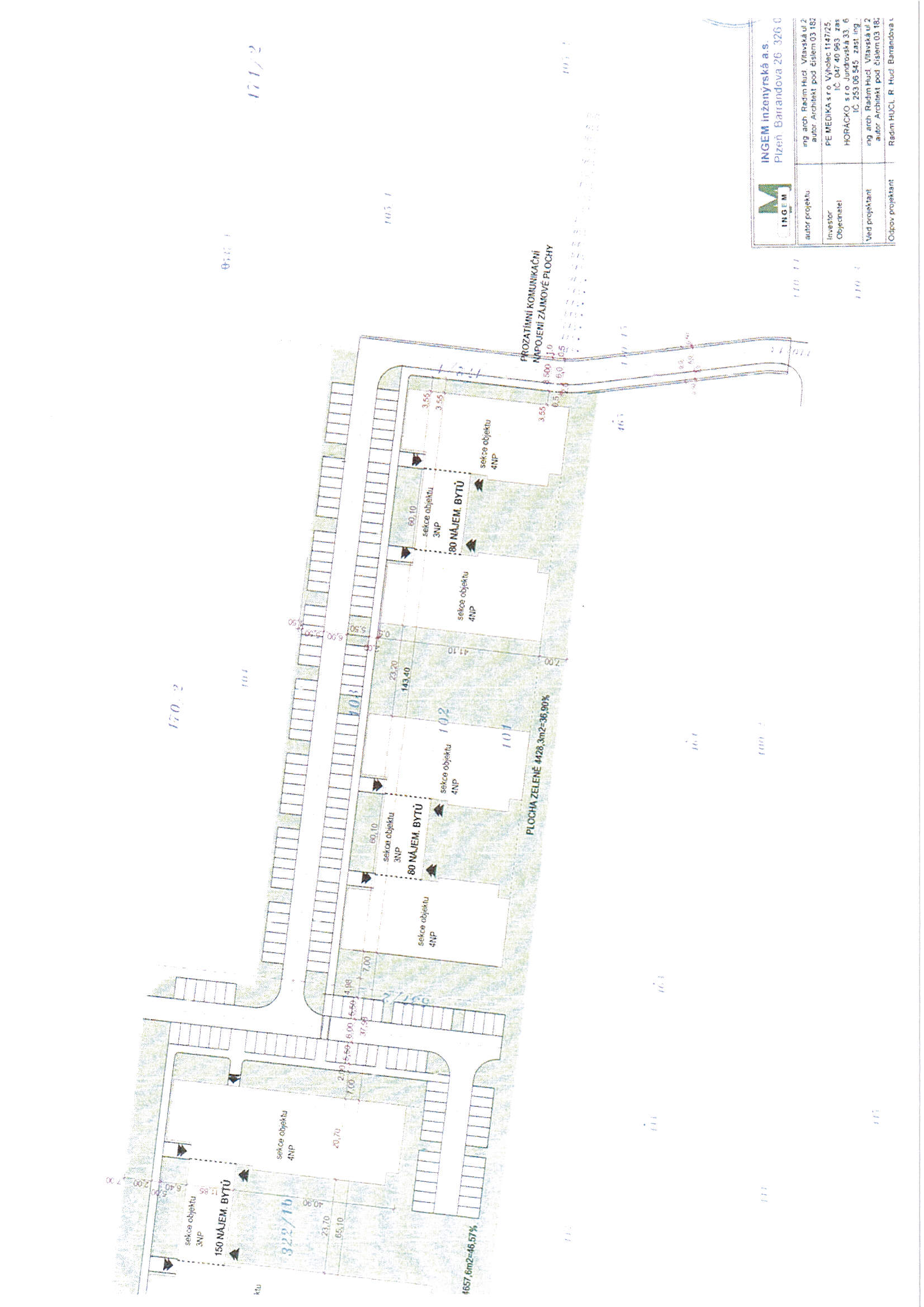 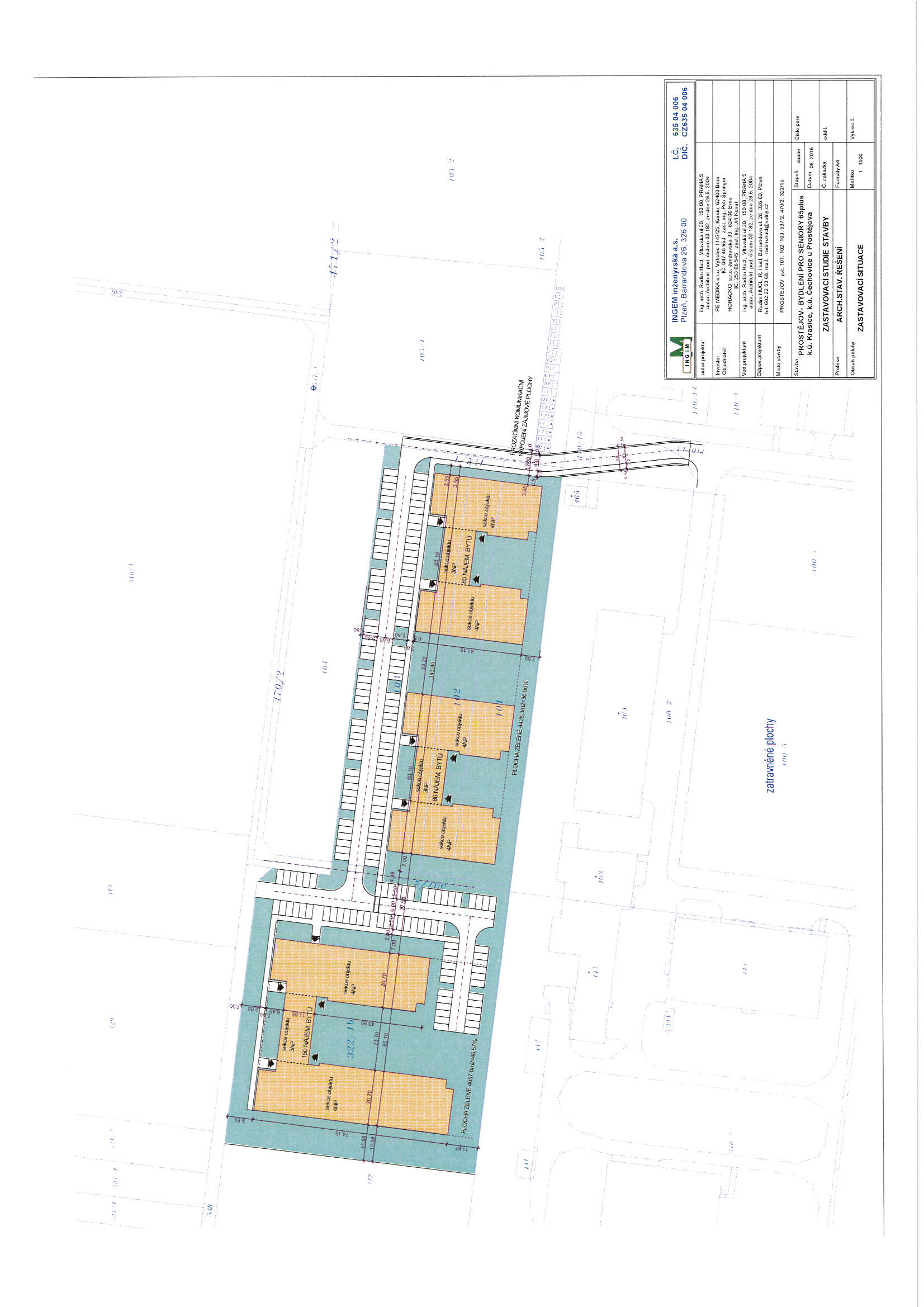 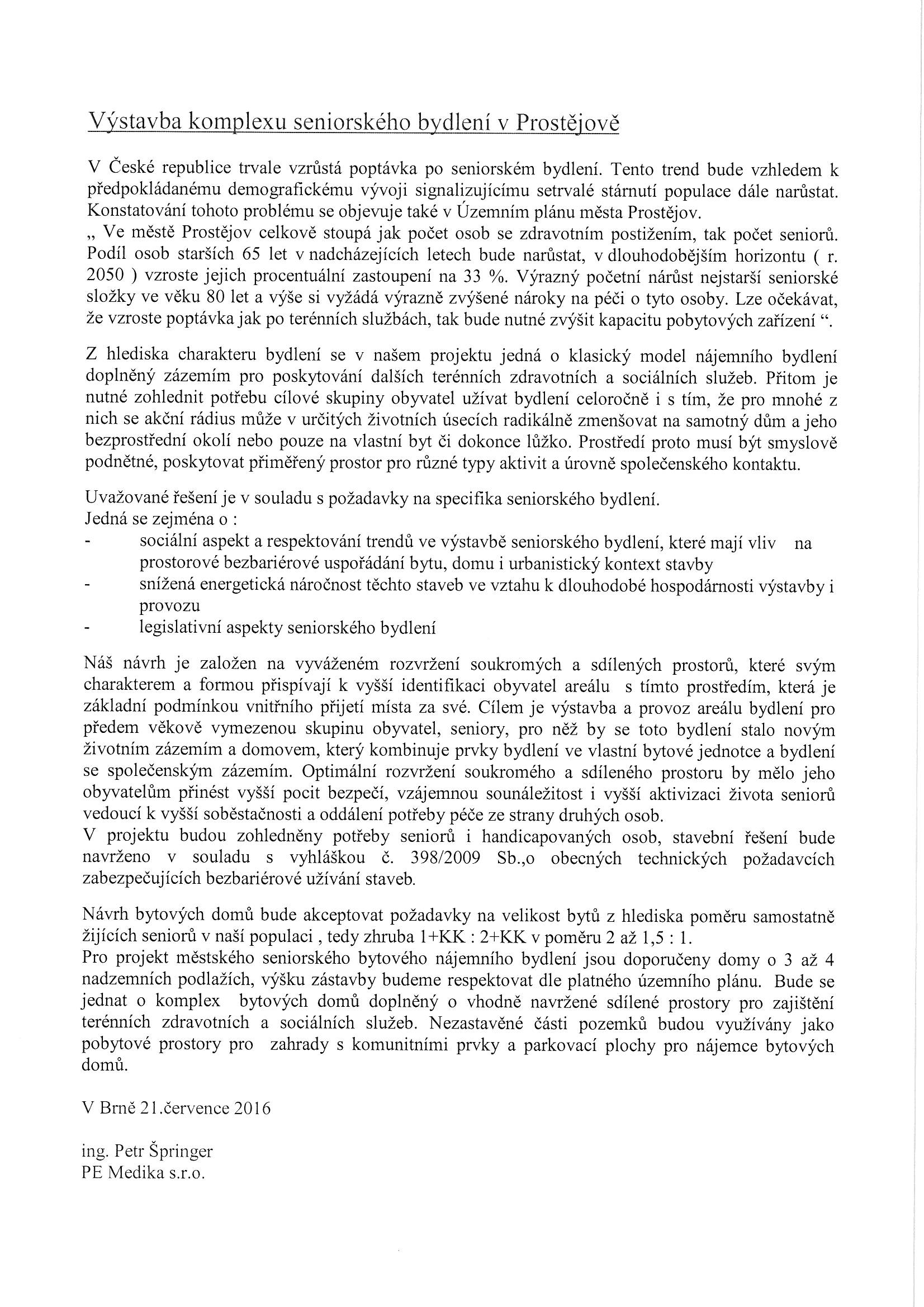 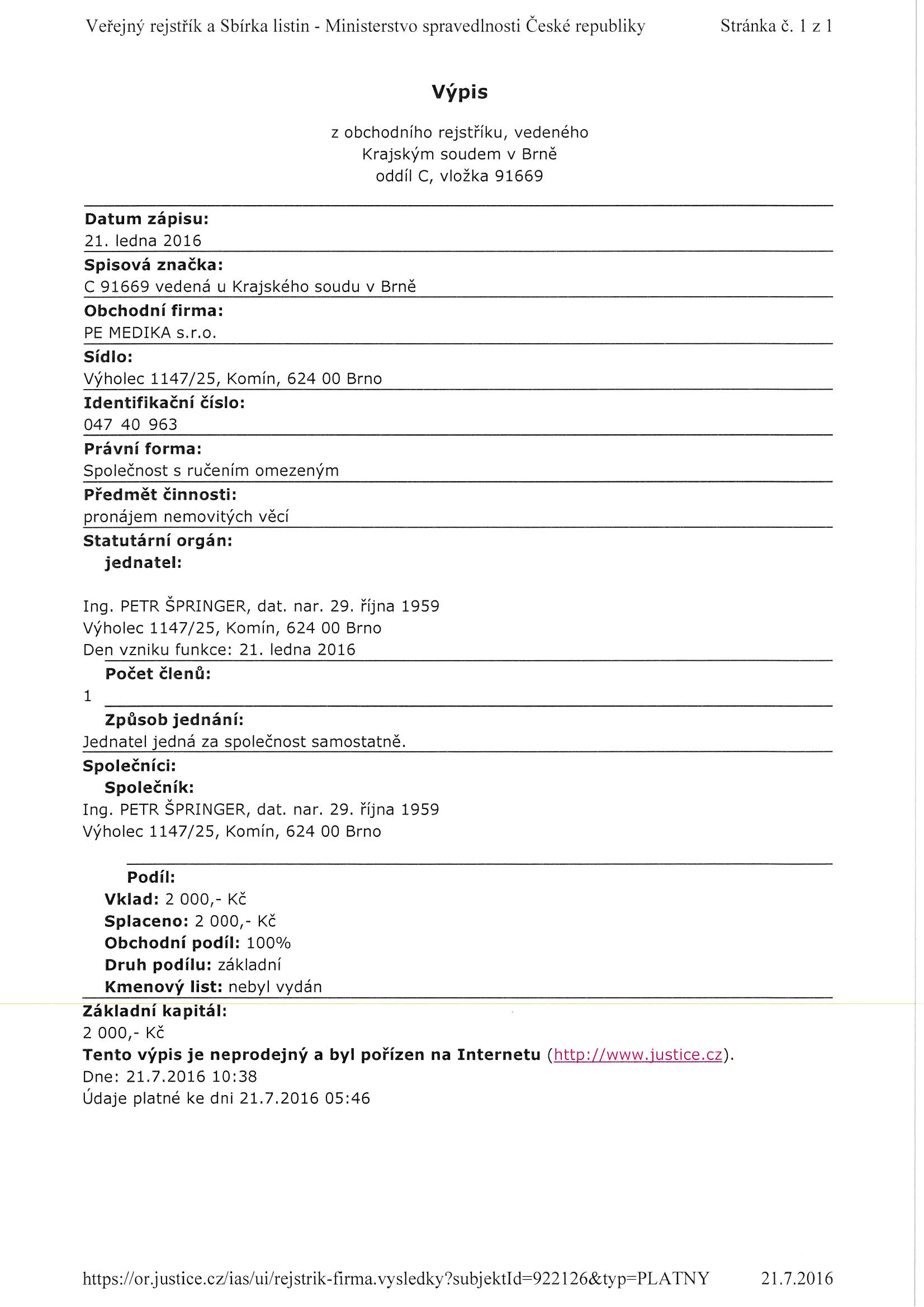 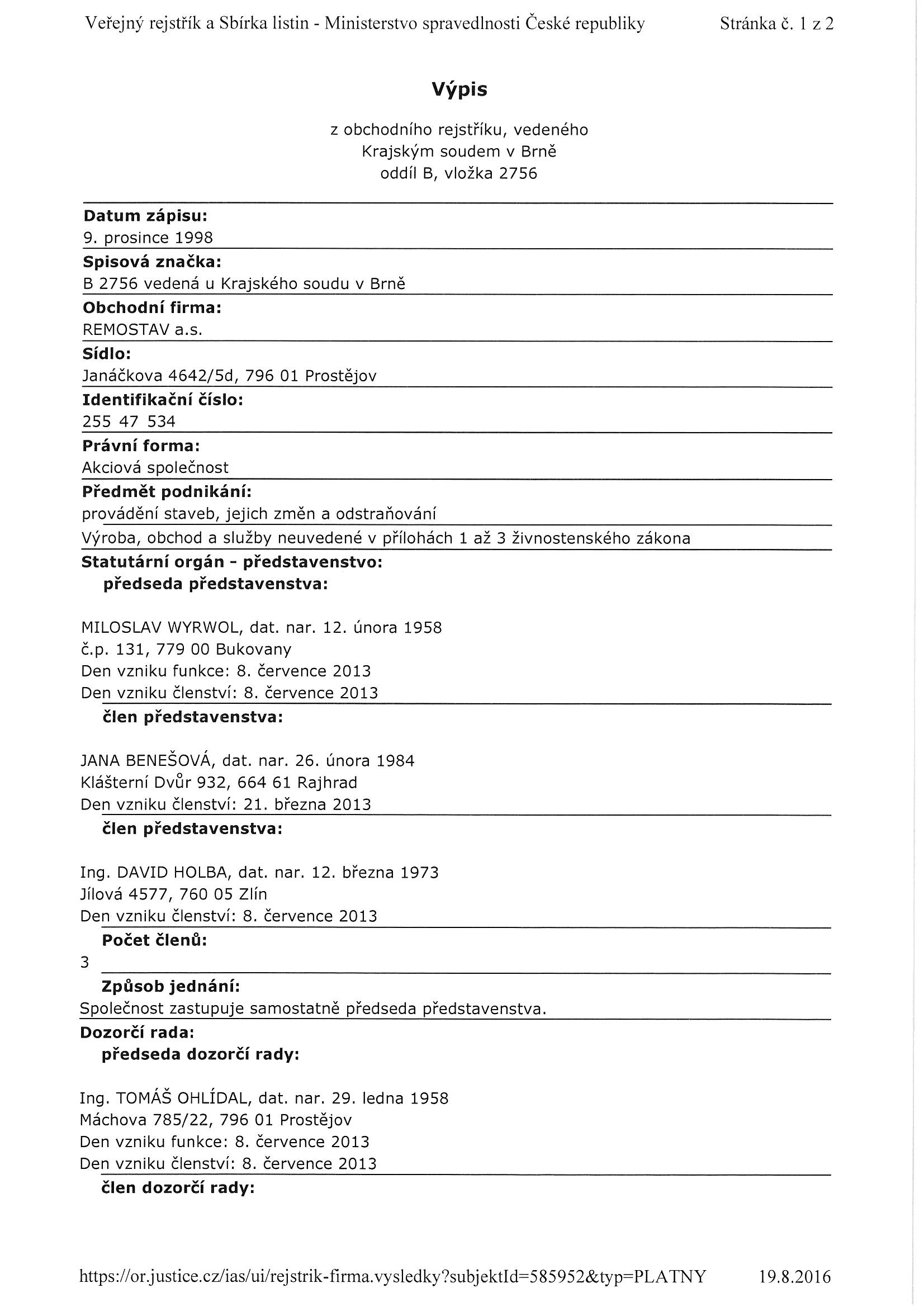 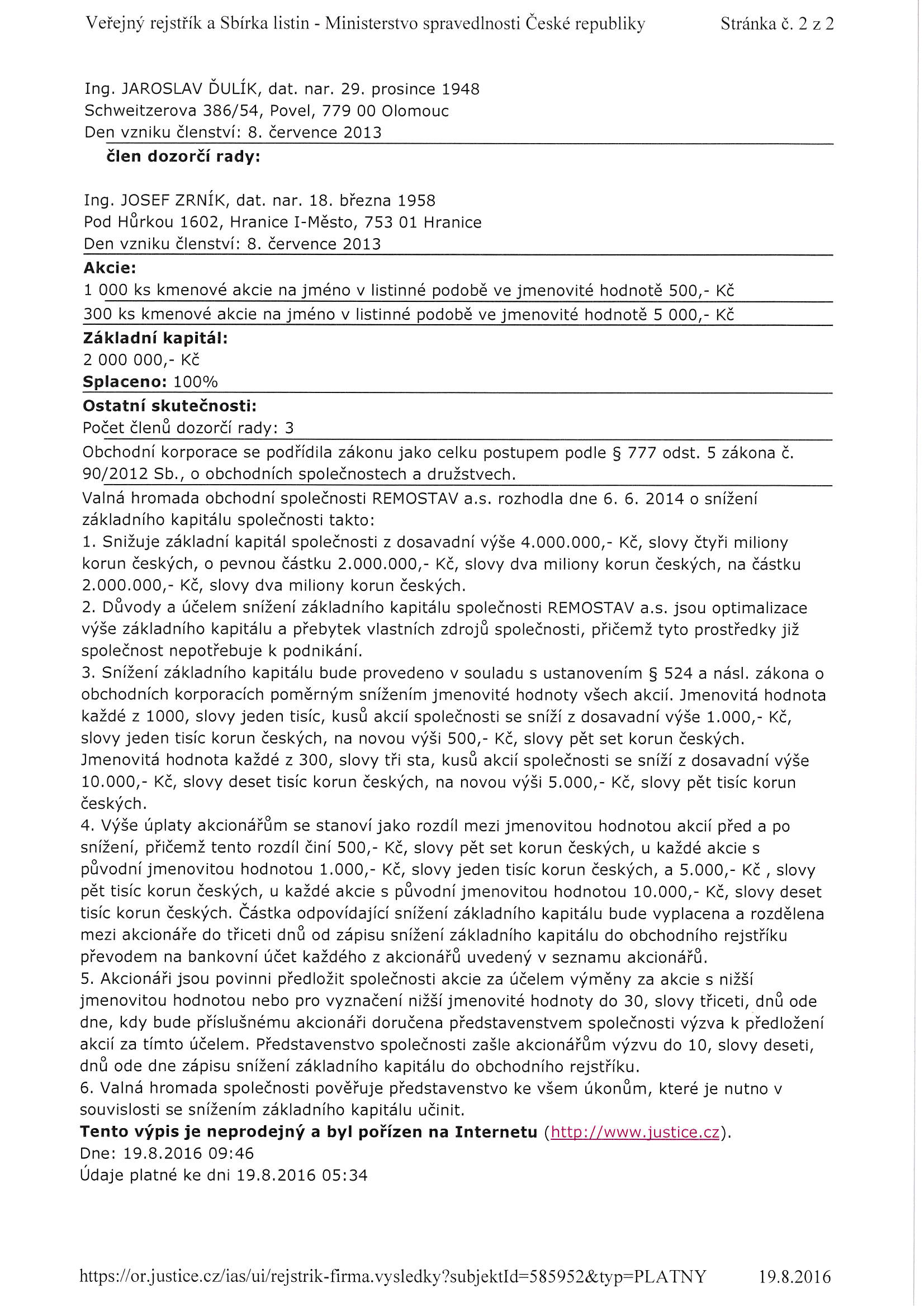 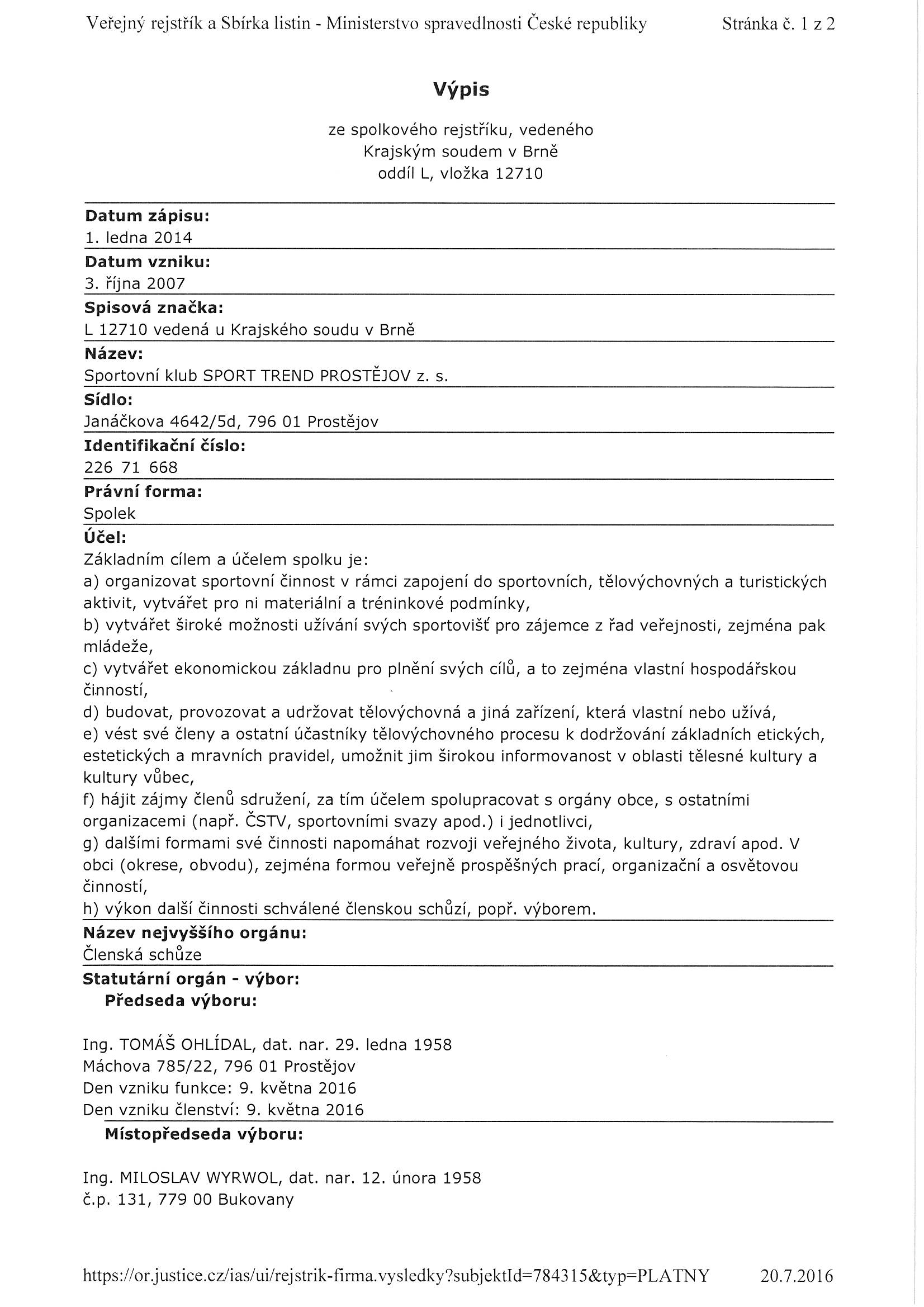 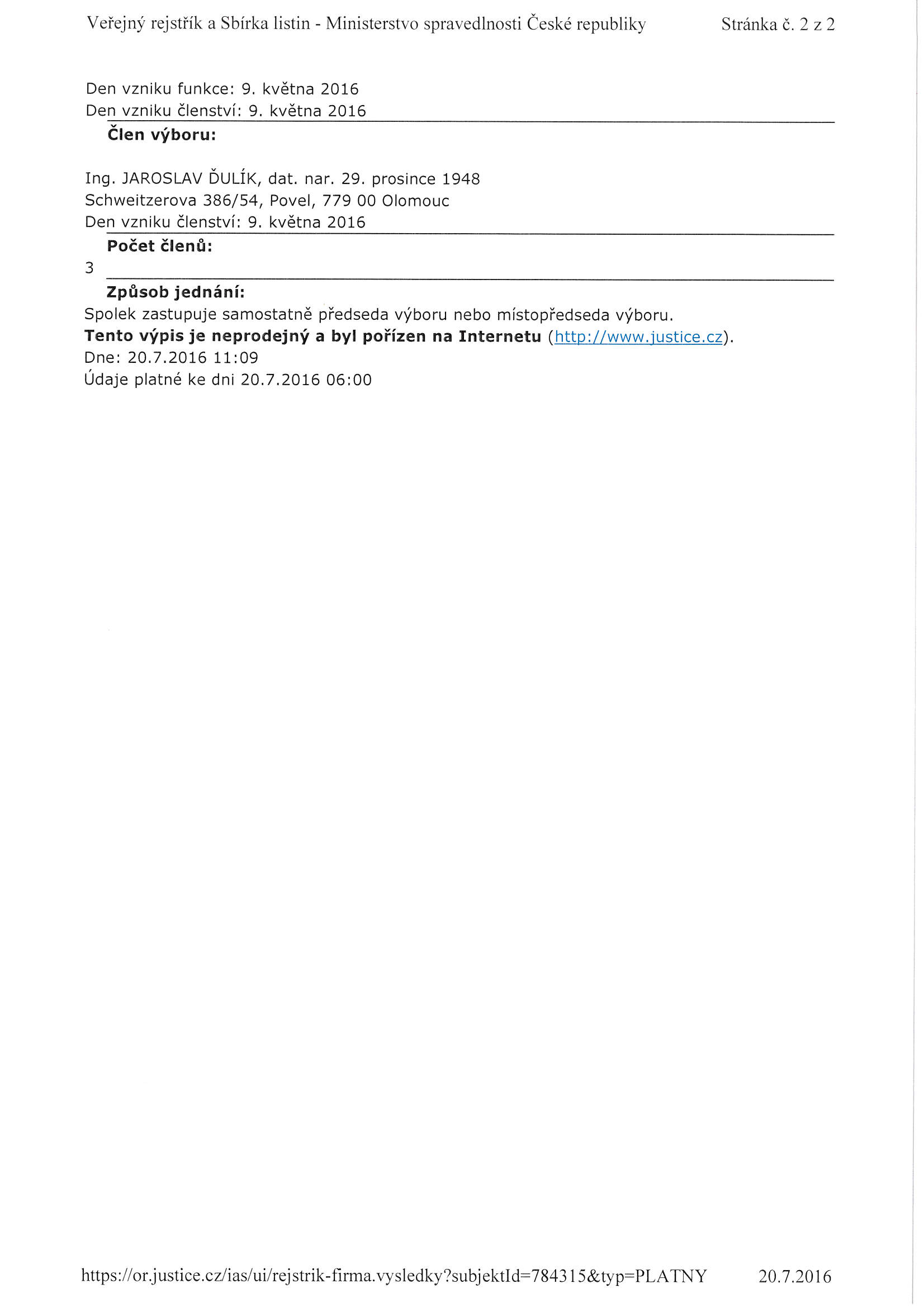 MATERIÁLMATERIÁLpro zasedání pro zasedání pro zasedání pro zasedání Zastupitelstva města Prostějova konané dne 05.09.2016Zastupitelstva města Prostějova konané dne 05.09.2016Zastupitelstva města Prostějova konané dne 05.09.2016Zastupitelstva města Prostějova konané dne 05.09.2016Název materiálu:REMOSTAV a.s. a Sportovní klub SPORT TREND PROSTĚJOV z. s. – vypořádání vzájemných vztahů, schválení prodeje částí pozemků v k.ú. Krasice a v k.ú. Čechovice u ProstějovaREMOSTAV a.s. a Sportovní klub SPORT TREND PROSTĚJOV z. s. – vypořádání vzájemných vztahů, schválení prodeje částí pozemků v k.ú. Krasice a v k.ú. Čechovice u ProstějovaREMOSTAV a.s. a Sportovní klub SPORT TREND PROSTĚJOV z. s. – vypořádání vzájemných vztahů, schválení prodeje částí pozemků v k.ú. Krasice a v k.ú. Čechovice u ProstějovaPředkládá:Rada města Prostějova Mgr. Jiří Pospíšil, náměstek primátorky, v. r. Rada města Prostějova Mgr. Jiří Pospíšil, náměstek primátorky, v. r. Rada města Prostějova Mgr. Jiří Pospíšil, náměstek primátorky, v. r. Návrh usnesení:Návrh usnesení:Návrh usnesení:Návrh usnesení:KapitolaODPAPolZPUZOrganizaceO hodnotu v Kč00500064096130105000000000003.801.700zvýšení  pol.  6130  – pozemky; výkup pozemků p.č. 101, p.č. 102 a p.č. 103, vše v k.ú. Krasicezvýšení  pol.  6130  – pozemky; výkup pozemků p.č. 101, p.č. 102 a p.č. 103, vše v k.ú. Krasicezvýšení  pol.  6130  – pozemky; výkup pozemků p.č. 101, p.č. 102 a p.č. 103, vše v k.ú. Krasicezvýšení  pol.  6130  – pozemky; výkup pozemků p.č. 101, p.č. 102 a p.č. 103, vše v k.ú. Krasicezvýšení  pol.  6130  – pozemky; výkup pozemků p.č. 101, p.č. 102 a p.č. 103, vše v k.ú. Krasicezvýšení  pol.  6130  – pozemky; výkup pozemků p.č. 101, p.č. 102 a p.č. 103, vše v k.ú. Krasicezvýšení  pol.  6130  – pozemky; výkup pozemků p.č. 101, p.č. 102 a p.č. 103, vše v k.ú. KrasiceKapitolaODPAPolZPUZOrganizaceO hodnotu v Kč00708115107000000000003.801.700snížení pol. 8115 – Fond rezerv a rozvojesnížení pol. 8115 – Fond rezerv a rozvojesnížení pol. 8115 – Fond rezerv a rozvojesnížení pol. 8115 – Fond rezerv a rozvojesnížení pol. 8115 – Fond rezerv a rozvojesnížení pol. 8115 – Fond rezerv a rozvojesnížení pol. 8115 – Fond rezerv a rozvoje